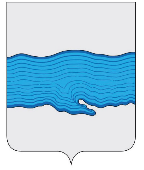 Ивановская областьПриволжский муниципальный районПлёсское городское поселениеВЕСТНИКСОВЕТА И АДМИНИСТРАЦИИПЛЁССКОГО ГОРОДСКОГО ПОСЕЛЕНИЯВыпуск № 1817.12.2018№ 18 от 17.12.2018Официальное издание нормативно-правовых актовСовета и администрации Плёсского городского поселенияСОДЕРЖАНИЕ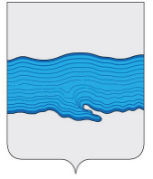 Совет Плёсского городского  поселенияПриволжский муниципальный район Ивановская область  г. ПлёсРЕШЕНИЕ       от «14» декабря 2018 г.                                                                                                                                    № 48О принятии части полномочий на 2019 год от органов местного самоуправления Приволжского муниципального района   Руководствуясь Бюджетным кодексом Российской Федерации, частью 4 статьи 15 Федерального Закона от 06.10.2003 № 131-ФЗ «Об общих принципах организации местного самоуправления в Российской Федерации», Уставом Приволжского муниципального района, Совет Приволжского муниципального районаРЕШИЛ:1.         Принять на 2019 год органам местного самоуправления Плёсского городского поселения Приволжского муниципального района  Ивановской области осуществление части полномочий органов местного самоуправления Приволжского муниципального района по  осуществлению дорожной деятельности в отношении автомобильных дорог местного значения вне границ населенных пунктов в границах муниципального района, осуществления муниципального контроля за сохранностью автомобильных дорог местного значения вне границ населенных пунктов в границах муниципального района и обеспечение безопасности дорожного движения на них, а также осуществление иных полномочий в области использования автомобильных дорог и осуществления дорожной деятельности в соответствии с законодательством Российской Федерации 2.         Настоящее Решение вступает в силу с 01 января 2019 года и подлежит официальному опубликованию в издании нормативно-правовых актов Совета и администрации Плёсского городского поселения «Вестник Совета и Администрации Плёсского городского поселения».Председатель Совета Плёсского городского поселения                                   Каримов Т.О.Врип главы Плёсского городского поселения                                                   Захаров Н.В.Совет Плёсского городского поселения Приволжского муниципального районаИвановской области  РЕШЕНИЕ  г. Плёс     от «14» декабря 2018 г                                                                                                                                        № 49О передаче части полномочий Приволжскому муниципальному районупо выдаче разрешений на ввод объектов в эксплуатацию при осуществлении строительства, реконструкции объектов капитального строительства, расположенных на территории Плёсского городского поселенияРуководствуясь Градостроительным кодексом Российской Федерации, п.20 части 1 статьи 14 Федерального Закона от 06.10.2003 № 131-ФЗ «Об общих принципах организации местного самоуправления в Российской Федерации», Уставом Плёсского городского поселения, Совет Плёсского городского поселенияРЕШИЛ: Администрации Плёсского городского поселения передать Администрации Приволжского муниципального района Ивановской области осуществление части своих полномочий с 17.12.2018г. по 31.12.2018г. по решению вопросов местного значения:- выдача разрешений на ввод объектов в эксплуатацию при осуществлении строительства, реконструкции объектов капитального строительства, расположенных на территории Плёсского городского поселения.2. Контроль за исполнением данного решения возложить на временно исполняющего полномочия главы Плёсского городского поселения.3.  Настоящее решение вступает в силу с момента подписания.4.  Опубликовать данное решение в издании нормативно-правовых актов Совета и администрации Плёсского городского поселения «Вестник Совета и Администрации Плёсского городского поселения».Председатель Совета Плёсского городского поселения                        Каримов Т.О.Врип главы Плёсского городского поселения                                         Захаров Н.В.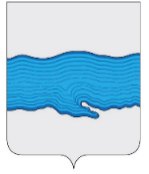  Совет Плёсского городского поселенияПриволжского муниципального районаИвановской области  РЕШЕНИЕ  г. Плёс       от «14» декабря 2018 г.                                                                                                                                       № 50     О внесении изменений в решение Совета Плёсского городского поселения от 19.12.2017г. № 45 «О бюджете Плёсского городского поселения на 2018 год и плановый период 2019 - 2020 годы»                         В целях регулирования бюджетных правоотношений, в соответствии с Федеральным законом «Об общих принципах организации местного самоуправления в Российской Федерации» №131-ФЗ от 06.10.2003г. (в действующей редакции), с Бюджетным кодексом Российской Федерации от 31.07.98 г. № 145-ФЗ (в действующей редакции), Положением о бюджетном процессе в Плёсском городском поселении, Уставом Плёсского городского поселения Совет Плёсского городского поселения  РЕШИЛ:              Внести следующие изменения в решение Совета Плёсского городского поселения от 19.12.2017г. № 45 «О бюджете Плёсского городского поселения на 2018 год и плановый период 2019 - 2020 годы»:        Статью 1, читать в следующей редакции: «1. Утвердить основные характеристики бюджета Плёсского городского поселения (далее – бюджета поселения): На 2018 год:- общий объем доходов бюджета поселения в сумме 102858381,05 руб.;- общий объем расходов бюджета поселения в сумме 102965271,50 руб.; - дефицит бюджета поселения в сумме 106890,45 рублей.2. В Приложении № 1 «Доходы бюджета Плесского городского поселения по кодам классификации доходов бюджетов на 2018 год и плановый период 2019 - 2020 годы»              по строке 182 1 01 02010 01 0000 110 «Налог на доходы физических лиц с доходов, источником которых является налоговый агент, за исключением доходов, в отношении которых исчисление и уплата налога осуществляются в соответствии со статьями 227, 2271 и 228 Налогового кодекса Российской Федерации» по графе «Сумма, руб., 2018 год» вместо цифры «24 379 602,17» внести цифру «26 179 602,17»;             по строке 182 1 01 02030 01 0000 110 «Налог на доходы физических лиц с доходов, полученных физическими лицами в соответствии со статьей 228 Налогового кодекса Российской Федерации» по графе «Сумма, руб., 2018 год» вместо цифры «2 052 564,98» внести цифру «252 564,98»;             по строке 000 1 11 00000 00 0000 000 «Доходы от использования имущества, находящегося в государственной и муниципальной собственности» по графе «Сумма, руб., 2018 год» вместо цифры «1 621 802 ,78» внести цифру «1 541 802,78»;              по строке 220 1 11 05035 13 0000 120 «Доходы от сдачи в аренду имущества, находящегося в оперативном управлении органов управления городских поселений и созданных ими учреждений ( за исключением имущества муниципальных бюджетных и  автономных учреждений)» по графе «Сумма, руб., 2018 год» вместо цифры «298 572,65» внести цифру «218 572,65»;            по строке 000 1 13 00000 00 0000 000 «Доходы от оказания платных услуг (работ) и компенсации затрат государства» по графе «Сумма, руб., 2018 год» вместо цифры «810 000,00» внести цифру «890 000,00»;              по строке 220 1 13 019995 13 0000 130 «Доходы от оказания платных услуг (работ) и компенсации затрат государства» по графе «Сумма, руб., 2018 год» вместо цифры «810 000,00» внести цифру «890 000,00»;             по строке 000 2 00 00000 00 0000 000 «Безвозмездные поступления» по графе «Сумма, руб., 2018 год» вместо цифры «7 336 328,72» внести цифру «57 336 328,72»;             по строке 220 2 02 15311 13 0000 151 «  Дотации бюджетам городских поселений на поддержку мер по обеспечению сбалансированности бюджетов субъектов Российской Федерации в целях реализации проектов создания комфортной городской среды в малых городах и исторических поселениях - победителях Всероссийского конкурса лучших проектов создания комфортной городской среды» по графе «Сумма, руб., 2018 год» вместо цифры «0,00» внести цифру «50 000 000,00»;              по строке «Всего доходов» по графе «2018 год» вместо цифры «52 858 381,05» внести цифру «102 858 381,05».3. В приложении № 3 «Источники внутреннего финансирования дефицита бюджета Плесского городского поселения на 2018 год, плановый период 2019-2020 гг.»            по строке 220 01 05 02 00 00 0000 500	«Увеличение прочих остатков средств бюджета» по графе «2018 год, руб.» вместо цифры «52858381,05»;» внести цифру «102858381,05»;           по строке 220 01 05 02 01 13 0000 510	«Увеличение прочих остатков денежных средств бюджетов городских поселений» по графе «2018 год, руб.» вместо цифры «52858381,05»;» внести цифру «102858381,05»;            по строке   220 01 05 02 00 00 0000 600	«Уменьшение остатков средств бюджета» по графе «2018 год, руб.» вместо цифры «52965271,50»;» внести цифру «102965271,50»;           по строке 220 01 05 02 01 13 0000 610	«Уменьшение остатков денежных средств бюджетов городских поселений» по графе «2018 год, руб.» вместо цифры «52965271,50» внести цифру «102965271,50».           4. В приложении № 5 "Распределение бюджетных ассигнований по целевым статьям (муниципальным программам Плесского городского поселения и не включенным в муниципальные программы Плесского городского поселения направлениям деятельности органов местного самоуправления Плесского городского поселения, группам видов расходов классификации расходов бюджета Плесского городского поселения на 2018 год и плановый период 2019 - 2020 годы"	             по строке «Подпрограмма "Открытая информационная политика органов местного самоуправления Плёсского городского поселения""  0120000000 по графе «2018 год, руб.» вместо цифры «518 145,89 внести цифру «543 145,89»;             по строке «Информатизация и освещение деятельности  исполнительного органа городского поселения. (Закупка товаров, работ и услуг для государственных (муниципальных) нужд)"  0120100030 244 по графе «2018 год, руб.» вместо цифры «281 300,00» внести цифру «306 300,00»;             по строке «Подпрограмма "Обеспечение деятельности органов местного самоуправления Плесского городского поселения» 0130000000 по графе «2018 год, руб.» вместо цифры «7 845 075,98 внести цифру «7 810 575,98»;            по строке «Основное мероприятие "Обеспечение функций исполнительного органа городского поселения» 0130300000 по графе «2018 год, руб.» вместо цифры «6 462 043,02 внести цифру «6 427 543,02»;              по строке «Обеспечение функций исполнительного органа городского поселения .  (Закупка товаров, работ и услуг для государственных (муниципальных) нужд)» 0130300030 200 по графе «2018 год, руб.» вместо цифры «1 520 538,00 внести цифру «1 486 038,00»;             по строке «Муниципальная программа " Защита населения и территории от чрезвычайных ситуаций, обеспечение пожарной безопасности и безопасности людей на водных объектах на 2015-2017 годы» 0400000000  по графе «2018 год, руб.» вместо цифры «353 853,00 внести цифру «363 353,00»;              по строке «Подпрограмма "Осуществление мероприятий по участию в профилактике терроризма и экстремизма на территории Плесского городского поселения"» 0430000000  по графе «2018 год, руб.» вместо цифры «66 303,00 внести цифру «75 803,00»;              по строке «Основное мероприятие "Профилактика терроризма и зкстремизма» 0430100000  по графе «2018 год, руб.» вместо цифры «66 303,00 внести цифру «75 803,00»;                по строке «Подпрограмма " Обеспечение проведения мероприятий по профилактике терроризма и экстремизма   . (Закупка товаров, работ и услуг для государственных (муниципальных) нужд)» 0430120130  по графе «2018 год, руб.» вместо цифры «66 303,00 внести цифру «75 803,00»;                по строке «Подпрограмма «Дорожное хозяйство» 0510000000  по графе «2018 год, руб.» вместо цифры «11 620 296,82 внести цифру «12 716 124,73»;               по строке «Основное мероприятие " Содержание автомобильных дорог общего пользования местного значения, пешеходных зон, тротуаров и искусственных сооружений на них» 0510100000  по графе «2018 год, руб.» вместо цифры «11 620 296,82 внести цифру «12 716 124,73»;                по строке «Расходы на содержание автомобильных дорог общего пользования местного значения, пешеходных зон, тротуаров и искусственных сооружений на них . (Закупка товаров, работ и услуг для государственных (муниципальных) нужд)» 0510121110 200 по графе «2018 год, руб.» вместо цифры «1 120 296,82» внести цифру «1 170 296,82»;              по строке «Паспортизация автомобильных дорог общего пользования местного значения . (Закупка товаров, работ и услуг для государственных (муниципальных) нужд)» 0510121130 200 по графе «2018 год, руб.» вместо цифры «100 000,00» внести цифру «0,00»;               по строке «Субсидии на возмещение затрат в связи с выполнением работ обслуживающим организациям, осуществляющим деятельность по содержанию автомобильных дорог и иных транспортных и инженерных сооружений» 0510121140 800  по графе «2018 год, руб.» вместо цифры «10 300 000,00» внести цифру «11 445 827,91»;               по строке «Подпрограмма "Капитальный ремонт и ремонт улично-дорожной сети» 0520000000 по графе «2018 год, руб.» вместо цифры «4 313 772,14» внести цифру «3 217 944,23»;               по строке «Основное мероприятие "Капитальный ремонт текущий  ремонт уличной дорожной сети» 0520100000 по графе «2018 год, руб.» вместо цифры «4 313 772,14» внести цифру «3 217 944,23»;              по строке «Расходы на текущий  ремонт уличной дорожной сети. (Закупка товаров, работ и услуг для государственных (муниципальных) нужд)» 0520121140 200 по графе «2018 год, руб.» вместо цифры «460 481,46» внести цифру «0,00»;             по строке «Расходы на капитальный  ремонт уличной дорожной сети. (Бюджетные инвестиции в объекты капитального строительства государственной (муниципальной) собственности)» 0520121150 400 по графе «2018 год, руб.» вместо цифры «585 346,45» внести цифру «0,00»;              по строке «Расходы на осуществление строительного контроля. (Закупка товаров, работ и услуг для государственных (муниципальных) нужд)» 0520121160 200 по графе «2018 год, руб.» вместо цифры «110 049,23» внести цифру «60 049,23»;              по строке «Подпрограмма "Организация уличного освещения» 1010000000 по графе «2018 год, руб.» вместо цифры «3 637 000,00» внести цифру «3 737 000,00»;             по строке «Основное мероприятие "Организация уличного освещения» 1010000000 по графе «2018 год, руб.» вместо цифры «3 637 000,00» внести цифру «3 737 000,00»;            по строке «Содержание и ремонт уличного освещения. (Закупка товаров, работ и услуг для государственных (муниципальных) нужд)» 1010121010 200 по графе «2018 год, руб.» вместо цифры «3 607 000,00» внести цифру «3 707 000,00»;            по строке «Подпрограмма " Комплексное благоустройство территории общего пользования» 1040000000 по графе «2018 год, руб.» вместо цифры «1 159 456,90» внести цифру «1 059 456,90»;           по строке «Подпрограмма « Основное мероприятие " Комплексное благоустройство территории общего пользования"» 1040100000 по графе «2018 год, руб.» вместо цифры «1 159 456,90» внести цифру «1 059 456,90»;           по строке «Подпрограмма «Прочие мероприятия по благоустройству.  (Закупка товаров, работ и услуг для государственных (муниципальных) нужд)» 1040121040 200 по графе «2018 год, руб.» вместо цифры «404 456,90» внести цифру «704 456,90»;           по строке «Субсидии на возмещение затрат в связи с выполнением работ обслуживающим организациям, осуществляющим деятельность по благоустройству» 1040121150 800 по графе «2018 год, руб.» вместо цифры «745 000,00» внести цифру «345 000,00»;             по строке «Муниципальная программа "Формирование современной городской среды на территории муниципального образования Плесского городского поселения"  1100000000 по графе «2018 год, руб.» вместо цифры «736 219,91 внести цифру «50 736 219,91»;             по строке «Подпрограмма "Благоустройство территории парковой зоны "Верхний пруд"1130000000 по графе «2018 год, руб.» вместо цифры «0,00 внести цифру «50 000 000,00»;                по строке «Основное мероприятие "Благоустройство территории парковой зоны "Верхний пруд"1130100000 по графе «2018 год, руб.» вместо цифры «0,00 внести цифру «50 000 000,00»;                 по строке «Благоустройство территории парковой зоны «Верхний пруд»  . Бюджетные инвестиции в объекты капитального строительства государственной (муниципальной) собственности "1130153110 400 по графе «2018 год, руб.» вместо цифры «0,00 внести цифру «50 000 000,00»;по строке «Итого» по графе «2018 год, руб.» вместо цифры «52 965 271,50» внести цифру «102 965 271,50».6.   В приложении № 6 «Ведомственная структура расходов бюджета Плесского городского поселения на 2018 год и плановый период 2019 - 2020 годы»:	            по строке «Администрация Плесского городского поселения» 220 по графе «2018 год, руб.» вместо цифры «39432204,76» внести цифру «89432204,76»;             по строке «Информатизация и освещение деятельности  исполнительного органа городского поселения. (Закупка товаров, работ и услуг для государственных (муниципальных) нужд)"  220 0104 0120100030 244 по графе «2018 год, руб.» вместо цифры «281 300,00» внести цифру «306 300,00»;              по строке «Обеспечение функций исполнительного органа городского поселения .  (Закупка товаров, работ и услуг для государственных (муниципальных) нужд)» 220 0104 0130300030 200 по графе «2018 год, руб.» вместо цифры «1 520 538,00 внести цифру «1 486 038,00»;                по строке «Обеспечение проведения мероприятий по профилактике терроризма и экстремизма   . (Закупка товаров, работ и услуг для государственных (муниципальных) нужд)» 220 0309 0430120130  по графе «2018 год, руб.» вместо цифры «66 303,00 внести цифру «75 803,00»;                по строке «Расходы на содержание автомобильных дорог общего пользования местного значения, пешеходных зон, тротуаров и искусственных сооружений на них . (Закупка товаров, работ и услуг для государственных (муниципальных) нужд)» 220 0409 0510121110 200 по графе «2018 год, руб.» вместо цифры «1 120 296,82» внести цифру «1 170 296,82»;              по строке «Паспортизация автомобильных дорог общего пользования местного значения . (Закупка товаров, работ и услуг для государственных (муниципальных) нужд)» 220 0409 0510121130 200 по графе «2018 год, руб.» вместо цифры «100 000,00» внести цифру «0,00»;               по строке «Субсидии на возмещение затрат в связи с выполнением работ обслуживающим организациям, осуществляющим деятельность по содержанию автомобильных дорог и иных транспортных и инженерных сооружений» 220 0409 0510121140 800  по графе «2018 год, руб.» вместо цифры «10 300 000,00» внести цифру «11 445 827,91»;              по строке «Расходы на текущий  ремонт уличной дорожной сети. (Закупка товаров, работ и услуг для государственных (муниципальных) нужд)»220 0409  0520121140 200 по графе «2018 год, руб.» вместо цифры «460 481,46» внести цифру «0,00»;             по строке «Расходы на капитальный  ремонт уличной дорожной сети. (Бюджетные инвестиции в объекты капитального строительства государственной (муниципальной) собственности)» 220 0409 0520121150 400 по графе «2018 год, руб.» вместо цифры «585 346,45» внести цифру «0,00»;              по строке «Расходы на осуществление строительного контроля. (Закупка товаров, работ и услуг для государственных (муниципальных) нужд)» 220 0409 0520121160 200 по графе «2018 год, руб.» вместо цифры «110 049,23» внести цифру «60 049,23»;            по строке «Содержание и ремонт уличного освещения. (Закупка товаров, работ и услуг для государственных (муниципальных) нужд)» 220 0503 1010121010 200 по графе «2018 год, руб.» вместо цифры «3 607 000,00» внести цифру «3 707 000,00»;           по строке «Прочие мероприятия по благоустройству.  (Закупка товаров, работ и услуг для государственных (муниципальных) нужд)» 220 0503 1040121040 200 по графе «2018 год, руб.» вместо цифры «404 456,90» внести цифру «704 456,90»;           по строке «Субсидии на возмещение затрат в связи с выполнением работ обслуживающим организациям, осуществляющим деятельность по благоустройству» 220 0503 1040121150 800 по графе «2018 год, руб.» вместо цифры «745 000,00» внести цифру «345 000,00»;           по строке «Благоустройство территории парковой зоны «Верхний пруд»  . Бюджетные инвестиции в объекты капитального строительства государственной (муниципальной) собственности "220 0503 1130153110 400 по графе «2018 год, руб.» вместо цифры «0,00 внести цифру «50 000 000,00»;по строке «Итого» по графе «2018 год, руб.» вместо цифры «52 965 271,50» внести цифру «102 965 271,50».              7. Приложения 1, 3, 5, 6 читать в новой редакции.     8. Опубликовать настоящее решение в официальном издании нормативно-правовых актов Совета и администрации Плёсского городского поселения «Вестник Совета и администрации Плёсского городского поселения».9. Данное решение вступает в силу со дня его официального опубликования.    Председатель Совета Плёсского городского поселения                                               Каримов Т.О.    Врип главы Плёсского городского поселения                                                               Захаров Н.В.Приложение № 1 к решению Совета Плёсского городского поселения от 14.12.2018г № 50 "О внесении изменений в решение Совета Плёсского городского поселения от 19.12.2017г. № 45 «О бюджете Плёсского городского поселения на 2018 год и плановый период 2019 - 2020 годы»Доходы бюджета Плесского городского поселения по кодам классификации доходов бюджетов на 2018 год и плановый период 2019 - 2020 годыПриложение № 3 к решению Совета Плёсского городского поселения от 14.12.2018г № 50 "О внесении изменений в решение Совета Плёсского городского поселения от 19.12.2017г. № 45 «О бюджете Плёсского городского поселения на 2018 год и плановый период 2019 - 2020 годы»ИСТОЧНИКИ ВНУТРЕННЕГО ФИНАНСИРОВАНИЯдефицита бюджета Плесского городского поселения на 2018 год, плановый период 2019-2020 гг.Приложение № 5 к решению Совета Плёсского городского поселения от 14.12.2018г № 50 "О внесении изменений в решение Совета Плёсского городского поселения от 19.12.2017г. № 45 «О бюджете Плёсского городского поселения на 2018 год и плановый период 2019 - 2020 годы»Распределение бюджетных ассигнований по целевым статьям (муниципальным программам Плесского городского поселения и не включенным в муниципальные  программы Плесского городского поселения направлениям деятельности органов местного самоуправления Плесского городского поселения , группам видов расходов классификации расходов  бюджета Плесского городского поселения на 2018 год и плановый период 2019 - 2020 годы	Приложение № 6 к решению Совета Плёсского городского поселения от 14.12.2018г № 50 "О внесении изменений в решение Совета Плёсского городского поселения от 19.12.2017г. № 45 «О бюджете Плёсского городского поселения на 2018 год и плановый период 2019 - 2020 годы»Ведомственная структура расходов  бюджета Плесского городского поселения на 2018 год и плановый период 2019 - 2020 годы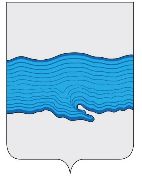  Совет Плёсского городского поселенияПриволжского муниципального районаИвановской области  РЕШЕНИЕ г. Плёс от «14» декабря 2018 г                                                                                                                                            № 51Об утверждении Положения об избирательной комиссии Плёсского городского поселенияРуководствуясь  Конституцией Российской Федерации, Федеральным законом от 12.06.2010 № 67-ФЗ «Об основных гарантиях избирательных прав и права на участие  в референдуме граждан Российской Федерации», Законом Ивановской области № 98-ОЗ от 13.07.2007 «О системе избирательных  комиссий в Ивановской области», Федеральным законом № 131 –ФЗ от 06.10.2003 "Об общих принципах организации местного самоуправления в Российской Федерации", Уставом Плёсского городского поселения,  Совет Плёсского городского поселения  РЕШИЛ:Утвердить Положение об избирательной комиссии Плёсского городского поселения. (Приложение № 1)Опубликовать настоящее решение в издании нормативно-правовых актов Совета и администрации Плёсского городского поселения «Вестник Совета и администрации Плёсского городского поселения»Решение вступает в силу с момента официального опубликования.Председатель Совета Плёсского городского поселения                      Каримов Т.О.Врип главы Плёсского городского поселения                                      Захаров Н.В.Приложение № 1 к решению Совета Плёсского городского поселения от 14.12.2018 г № 51 «Об утверждении Положения об избирательной комиссии Плёсского городского поселения»ПОЛОЖЕНИЕОБ ИЗБИРАТЕЛЬНОЙ КОМИССИИПЛЁССКОГО ГОРОДСКОГО ПОСЕЛЕНИЯ1. Общие положения1.1. Настоящее Положение об избирательной комиссии Плёсского городского поселения (далее - Положение) разработано в соответствии с Конституцией Российской Федерации, Федеральными законами "Об основных гарантиях избирательных прав и права на участие в референдуме граждан Российской Федерации", "Об общих принципах организации местного самоуправления в Российской Федерации", иными федеральными законами, законами Ивановской области, Уставом Плёсского городского поселения.1.2. В настоящем Положении используются термины и понятия в том же значении, что и в Федеральном законе "Об основных гарантиях избирательных прав и права на участие в референдуме граждан Российской Федерации".2. Статус избирательной комиссии муниципального образования2.1. Избирательная комиссия Плёсского городского поселения  (далее - избирательная комиссия) является муниципальным органом, который не входит в структуру органов местного самоуправления, действует на постоянной основе и организует подготовку и проведение муниципальных выборов, референдумов на территории Плёсского городского поселения Приволжского муниципального района Ивановской области.Избирательная комиссия в пределах своей компетенции независима от органов государственной власти и органов местного самоуправления.2.2. Избирательная комиссия не является юридическим лицом.        2.3 Место нахождения избирательной комиссии Плёсского городского поселения: 155555, Российская Федерация, Ивановская область, Приволжский район, г. Плёс, ул. Корнилова, д. 20 (Актовый зал).2.4. Наименование - Избирательная комиссия Плёсского городского поселения.2.5. Избирательная комиссия может от своего имени приобретать и осуществлять в установленном законодательством порядке имущественные и неимущественные права, нести обязанности, быть истцом и ответчиком в суде.2.6. Избирательная комиссия при проведении муниципальных выборов, местного референдума является вышестоящей комиссией для избирательных комиссий, комиссий референдума, сформированных на территории Плёсского городского поселения.2.7. Решения, принимаемые избирательной комиссией в пределах ее компетенции, связанные с обеспечением избирательных прав и права на участие в референдуме граждан Российской Федерации, при подготовке и проведении муниципальных выборов, местного референдума, подлежат официальному опубликованию (обнародованию).2.8. Государственные органы, органы местного самоуправления, государственные и муниципальные учреждения, а также их должностные лица обязаны оказывать избирательной комиссии содействие, в частности, предоставлять на безвозмездной основе необходимые помещения, в том числе для хранения избирательной документации и документации референдума до передачи ее в архив либо уничтожения по истечении сроков хранения, установленных законом, обеспечивать охрану предоставляемых помещений и указанной документации, а также предоставлять на безвозмездной основе транспортные средства, средства связи, техническое оборудование.3. Срок полномочий и формирование избирательной комиссии 3.1. Срок полномочий избирательной комиссии составляет 5 лет и исчисляется со дня ее первого заседания. Если срок полномочий избирательной комиссии истекает в период избирательной кампании, после назначения местного референдума, срок ее полномочий продлевается до окончания этой избирательной кампании, кампании референдума.3.2. В состав избирательной комиссии входят 6 членов с правом решающего голоса.3.3. Решение Совета Плёсского городского поселения о датах начала и окончания приема предложений по составу избирательной комиссии муниципального образования принимается не позднее чем за 60 дней и публикуется  в издании нормативно-правовых актов Совета и администрации Плёсского городского поселения «Вестник Совета и администрации Плёсского городского поселения» не позднее чем за 55 дней до истечения срока полномочий  избирательной комиссии  поселения предыдущего состава. Срок приема предложений составляет 1 месяц со дня  официального  опубликования  соответствующего решения.3.4. Формирование избирательной комиссии осуществляется Советом Плёсского городского поселения на основе  предложений политических партий, выдвинувших федеральные списки кандидатов, допущенные к распределению депутатских мандатов в Государственной Думе Федерального Собрания Российской Федерации, Законодательном Собрании Ивановской области, предложений избирательных объединений, выдвинувших списки кандидатов, допущенные к распределению депутатских мандатов в представительном органе муниципального образования, предложений собраний избирателей по месту жительства, работы, службы, учебы, а также предложений избирательной комиссии предыдущего состава, Избирательной комиссии  Ивановской области, территориальной избирательной комиссии Приволжского муниципального района.3.5. Совет Плёсского городского поселения обязан назначить половину от общего числа членов избирательной комиссии муниципального образования на основе поступивших предложений:а) политических партий, выдвинувших федеральные списки кандидатов, допущенные к распределению депутатских мандатов в Государственной Думе Федерального Собрания Российской Федерации, а также политических партий, выдвинувших федеральные списки кандидатов, которым переданы депутатские мандаты в соответствии со статьей 82.1 Федерального закона "О выборах депутатов Государственной Думы Федерального Собрания Российской Федерации";б) политических партий, выдвинувших списки кандидатов, допущенные к распределению депутатских мандатов в законодательном (представительном) органе государственной власти субъекта Российской Федерации, а также политических партий, выдвинувших списки кандидатов, которым переданы депутатские мандаты в соответствии с законом субъекта Российской Федерации, предусмотренным пунктом 17 статьи 35  Федерального закона"О выборах депутатов Государственной Думы Федерального Собрания Российской Федерации";в) избирательных объединений, выдвинувших списки кандидатов, допущенные к распределению депутатских мандатов в представительном органе муниципального образования3.6. Формирование нового состава избирательной комиссии должно быть произведено не ранее чем за 15 дней до окончания срока полномочий избирательной комиссии муниципального образования предыдущего состава и не позднее дня окончания ее полномочий.3.7.  В избирательную комиссию может быть назначено не более одного представителя от каждой политической партии, от каждого избирательного объединения, от каждого иного общественного объединения. При этом указанные политические партии, избирательные объединения, иные общественные объединения не вправе предлагать для назначения одновременно несколько кандидатур.3.8. Совет Плёсского городсого поселения  назначает в состав избирательной комиссии гражданина Российской Федерации после получения письменного согласия указанного гражданина Российской Федерации на вхождение в состав избирательной комиссии.3.9. Решение  Совета Плёсского городского поселения о назначении членов избирательной комиссии подлежит официальному опубликованию (обнародованию) не позднее чем через 10 дней со дня его принятия.4. Порядок проведения первого (организационного) заседания избирательной комиссии нового состава, избраниепредседателя, заместителя и секретаря 4.1. Избирательная комиссия нового состава собирается на свое первое заседание не позднее, чем на пятнадцатый день после вынесения решения о назначении ее членов с правом решающего голоса, но не ранее дня истечения срока полномочий комиссии предыдущего состава. При этом в ее состав должно быть назначено не менее двух третей членов комиссии с правом решающего голоса.4.2. Открывает и ведет первое заседание избирательной комиссии старейший по возрасту член избирательной комиссии с правом решающего голоса или один из числа членов избирательной комиссии, которому по просьбе старейшего по возрасту члена избирательной комиссии и решению избирательной комиссии, принятому голосованием, поручается вести заседание.4.3.  На первом заседании избирательной комиссии:- председательствующий представляет членов избирательной комиссии с правом решающего голоса;- избирается счетная комиссия в составе трех членов избирательной комиссии с правом решающего голоса большинством голосов от числа присутствующих членов избирательной комиссии открытым голосованием;- проводятся выборы председателя избирательной комиссии муниципального образования, заместителя председателя и секретаря избирательной комиссии.4.4. Председатель избирательной комиссии избирается тайным голосованием из числа членов избирательной комиссии с правом решающего голоса в следующем порядке:а) при наличии предложения территориальной Избирательной комиссии Приволжского района;б) в случае отсутствия предложения территориальной Избирательной комиссии Приволжского района  - по предложениям, внесенным членами избирательной комиссии, с правом решающего голоса.4.5. Заместитель председателя и секретарь избирательной комиссии избираются тайным голосованием из числа членов избирательной комиссии с правом решающего голоса. Голосование по избранию заместителя председателя и секретаря избирательной комиссии проводится по каждой кандидатуре отдельно.4.6. До голосования члены избирательной комиссии выдвигают кандидатов на эти должности. Член избирательной комиссии с правом решающего голоса вправе выдвинуть свою кандидатуру. По кандидатам, давшим согласие баллотироваться на соответствующую должность, может проводиться обсуждение, в ходе которого члены избирательной комиссии вправе задавать вопросы и получать на них ответы.4.7. Члены избирательной комиссии, выдвинутые кандидатами на выборную должность, вправе заявить об отводе своей кандидатуры.Самоотвод не подлежит обсуждению и принимается избирательной комиссией. Если член счетной комиссии включен в число кандидатов на выборную должность, избирательная комиссия выводит его из состава счетной комиссии и избирает нового.4.8. Избирательная комиссия по предложению счетной комиссии открытым голосованием утверждает текст бюллетеня для голосования по выборам на соответствующую выборную должность, тираж бюллетеней и, при необходимости, время голосования. Если на выборную должность выдвинуто два и более кандидатов, то фамилии, имена и отчества кандидатов помещаются в бюллетене для голосования в алфавитном порядке.Справа напротив фамилии кандидата помещается пустой квадрат. После фамилии кандидата (кандидатов) помещаются строки "Против кандидата" ("Против всех кандидатов"), справа от которых помещается пустой квадрат. Счетная комиссия изготавливает тираж бюллетеней, после чего каждому члену избирательной комиссии председатель счетной комиссии выдает под роспись бюллетень, на обороте которого в присутствии членов избирательной комиссии расписываются члены счетной комиссии.4.9. Заполняя бюллетень, член избирательной комиссии с правом решающего голоса ставит любой знак в пустом квадрате напротив фамилии, имени и отчества того кандидата, за которого он голосует, либо в квадрате напротив строки "Против кандидата" ("Против всех кандидатов"), после чего опускает заполненный бюллетень в предварительно опечатанный ящик для голосования. После того, как проголосовали все присутствующие на заседании члены избирательной комиссии либо после завершения предварительно установленного времени голосования, председатель счетной комиссии объявляет голосование законченным и в присутствии членов избирательной комиссии подсчитывает и погашает неиспользованные бюллетени.4.10. Счетная комиссия в присутствии членов избирательной комиссии вскрывает ящик для голосования и проверяет действительность бюллетеней. Бюллетени, по которым невозможно установить волеизъявление голосовавшего, признаются счетной комиссией недействительными. Затем устанавливается общее количество находящихся в ящике для голосования действительных бюллетеней и подсчитывается число голосов, полученных кандидатом (каждым кандидатом) на соответствующую должность.Счетная комиссия по итогам подсчета голосов составляет протокол об итогах голосования, в который вносятся следующие данные:- дата, время и место проведения голосования;- фамилия, имя и отчество кандидата (кандидатов), внесенного (внесенных) в бюллетень;- число изготовленных бюллетеней;- число выданных бюллетеней;- число погашенных бюллетеней;- число бюллетеней, обнаруженных в ящике для голосования;- число действительных бюллетеней;- число недействительных бюллетеней;- число голосов, поданных за кандидата (каждого кандидата, если в бюллетень включено два и более кандидатов);- число голосов, поданных против кандидата (против всех кандидатов).Избранным на соответствующую выборную должность считается кандидат - член избирательной комиссии с правом решающего голоса, за которого подано более половины голосов от установленного числа членов избирательной комиссии с правом решающего голоса.4.11. По итогам голосования избирательной комиссии на основании протокола, составленного счетной комиссией, принимает одно из следующих решений:- об избрании на соответствующую выборную должность члена избирательной комиссии с правом решающего голоса, получившего необходимое число голосов;- о проведении новых выборов, начиная с выдвижения кандидатур, если ни один из кандидатов - членов избирательной комиссии с правом решающего голоса не получил необходимого для избрания числа голосов.4.12. После утверждения избирательной комиссией протокола об итогах голосования по выборам на каждую выборную должность соответствующие бюллетени (действительные, недействительные и погашенные) упаковываются в конверт, который заклеивается, опечатывается и приобщается к протоколу заседания избирательной комиссии. На конверте делается надпись с наименованием соответствующих выборов и указывается суммарное число всех бюллетеней, находящихся в конверте. К протоколу первого заседания избирательной комиссии приобщаются все протоколы счетной комиссии.5. Полномочия избирательной комиссииВ соответствии с действующим законодательством избирательная комиссия:а) осуществляет на территории муниципального образования контроль за соблюдением избирательных прав и права на участие в референдуме граждан Российской Федерации;б) формирует окружные избирательные комиссии по выборам депутатов Совета Плёсского городского  поселения;в) координирует деятельность нижестоящих комиссий на территории Плёсского городского поселения;г) контролирует обеспечение нижестоящих комиссий помещениями, транспортом, средствами связи и рассматривает иные вопросы материально-технического обеспечения муниципальных выборов, местного референдума;д) обеспечивает на территории Плёсского городского поселения реализацию мероприятий, связанных с подготовкой и проведением муниципальных выборов, местных референдумов, изданием необходимой печатной продукции;е) осуществляет на территории Плёсского городского поселения  меры по обеспечению при проведении муниципальных выборов, местного референдума, соблюдения единого порядка:- распределения эфирного времени и печатной площади между зарегистрированными кандидатами, избирательными объединениями для проведения предвыборной агитации, между инициативными группами по проведению референдума и иными группами участников референдума для проведения агитации по вопросам референдума;- установления итогов голосования, определения результатов выборов, референдума;- опубликования итогов голосования и результатов выборов, референдума;ж) определяет схему избирательных округов, включая ее графическое изображение, при проведении выборов депутатов  Совета Плёсского городского поселения  и представляет ее на утверждение в Совет Плёсского городского поселения;з) осуществляет на территории Плёсского городского поселения меры по организации финансирования подготовки и проведения муниципальных выборов, местного референдума, распределяет выделенные из бюджета Плёсского городского поселения денежные средства на финансовое обеспечение подготовки и проведения муниципальных выборов, местного референдума, контролирует их целевое использование;и) оказывает правовую, методическую, организационно-техническую помощь нижестоящим комиссиям;к) заслушивает сообщения органов местного самоуправления по вопросам, связанным с подготовкой и проведением муниципальных выборов, местного референдума;л) утверждает текст бюллетеня для голосования на выборах депутатов Совета Плёсского городского поселения, местном референдуме;     м) утверждает общее число бюллетеней, порядок осуществления контроля за изготовлением указанных бюллетеней, принимает решение об изготовлении этих бюллетеней, обеспечивает их изготовление и снабжение ими нижестоящих комиссий;н) организует проведение повторных и дополнительных выборов депутатов Совета Плёсского городского поселения  в установленном законодательством порядке;о) утверждает общие результаты выборов депутатов  Совета Плёсского городского поселения, местного референдума;п) регистрирует избранных депутатов и выдает им удостоверения об избрании;р) обеспечивает на территории Плёсского городского поселения реализацию мероприятий, связанных с правовым обучением избирателей (участников референдума) и обучением организаторов выборов и референдумов;с) рассматривает жалобы (заявления) на решения и действия (бездействие) нижестоящих комиссий и принимает по указанным жалобам (заявлениям) мотивированные решения;т) обеспечивает передачу документов, связанных с подготовкой и проведением муниципальных выборов, местного референдума в архив;у) осуществляет иные полномочия в соответствии с федеральным законодательством, законодательством Ивановской области и Уставом Плёсского городского поселения.6. Статус члена избирательной комиссии 6.1. Статус члена избирательной комиссии с правом решающего голоса и члена избирательной комиссии с правом совещательного голоса определяется Федеральным законом "Об основных гарантиях избирательных прав и права на участие в референдуме граждан Российской Федерации".6.2. Члену избирательной комиссии с правом решающего и совещательного голоса выдается удостоверение установленного образца.6.3. Члены избирательной комиссии с правом решающего голоса могут быть уполномочены избирательной комиссией составлять протоколы об административных правонарушениях в соответствии с действующим законодательством об административных правонарушениях.6.4. За членом избирательной комиссии с правом решающего голоса, освобожденным на основании представления избирательной комиссии от основной работы на период подготовки и проведения выборов, референдума, сохраняется основное место работы (должность) и выплачивается компенсация за период, в течение которого он был освобожден от основной работы.6.5. Член избирательной комиссии с правом решающего голоса до окончания срока своих полномочий, член избирательной комиссии с правом совещательного голоса в период избирательной кампании, кампании референдума не могут быть уволены с работы по инициативе работодателя или без их согласия переведены на другую работу. 7. Полномочия членов избирательной комиссии и ограничения, связанные со статусом члена избирательной комиссии Полномочия членов избирательной комиссии и ограничения, связанные со статусом члена избирательной комиссии, определяются Федеральным законом "Об основных гарантиях избирательных прав и права на участие в референдуме граждан Российской Федерации".8. Статус председателя, заместителя председателя, секретаря избирательной комиссии 8.1. Председатель избирательной комиссии:а) представляет избирательную комиссию во взаимоотношениях с органами государственной власти, органами местного самоуправления, избирательными комиссиями, политическими партиями и иными общественными объединениями, другими организациями и их должностными лицами;б) созывает заседания избирательной комиссии и председательствует на них;в) осуществляет контроль за реализацией решений избирательной комиссии;г) издает распоряжения по вопросам, отнесенным к его компетенции;д) подписывает решения избирательной комиссии и иные документы, принятые в пределах ее компетенции;е) является распорядителем финансовых средств;ж) выдает доверенности на представление избирательной комиссии в судах, иных органах и организациях;з) обеспечивает организацию передачи данных в государственную систему регистрации (учета) избирателей, участников референдума в порядке, предусмотренном законодательством;и) осуществляет иные полномочия в соответствии с действующим законодательством.8.2. Заместитель председателя избирательной комиссии:а) выполняет поручения председателя избирательной комиссии;б) организует работу по конкретным направлениям деятельности избирательной комиссии в соответствии с распределением обязанностей между членами избирательной комиссии;в) организует работу по правовому обучению избирателей (участников референдума) и обучению организаторов выборов и референдумов в пределах полномочий избирательной комиссии;г) организует работу с жалобами (заявлениями).8.3. Секретарь избирательной комиссии:а) обеспечивает подготовку заседаний избирательной комиссии и выносимых на ее рассмотрение материалов;б) организует перспективное и текущее планирование деятельности избирательной комиссии, контролирует ход выполнения данных планов;в) организует работу избирательной комиссии;г) подписывает решения избирательной комиссии и приложения к ним;д) организует ведение делопроизводства;е) обеспечивает сохранность документов избирательной комиссии и сдачу их в архив;ж) осуществляет оперативный контроль за выполнением членами избирательной комиссии поручений и распоряжений председателя избирательной комиссии;з) обеспечивает официальное опубликование (обнародование) решений и иных материалов избирательной комиссии, информирование нижестоящих комиссий;и) выполняет поручения председателя избирательной комиссии.8.4. В случае отсутствия председателя избирательной комиссии, невозможности выполнения им своих обязанностей его полномочия осуществляет заместитель председателя, а в его отсутствие секретарь избирательной комиссии.9. Организация деятельности избирательной комиссии 9.1. Избирательная комиссия обеспечивает информирование избирателей, участников местного референдума о сроках и порядке осуществления избирательных действий, действий, связанных с подготовкой и проведением местного референдума, о ходе избирательной кампании, кампании местного референдума, а также о кандидатах, об избирательных объединениях, выдвинувших кандидатов.9.2. Деятельность избирательной комиссии осуществляется коллегиально.9.3. На всех заседаниях избирательной комиссии вправе присутствовать:-  члены и работники аппарата  территориальной Избирательной комиссии;- кандидат, зарегистрированный избирательной комиссией, или его доверенное лицо, уполномоченный представитель по финансовым вопросам;- член или уполномоченный представитель инициативной группы по проведению местного референдума.На заседаниях также вправе присутствовать представители средств массовой информации.На заседании избирательной комиссии при рассмотрении жалоб (заявлений) вправе присутствовать представители заинтересованных сторон.9.4. Решения избирательной комиссии, принятые в пределах ее полномочий, обязательны для государственных органов, органов местного самоуправления, их должностных лиц, кандидатов, зарегистрированных кандидатов, избирательных объединений, общественных объединений, организаций, должностных лиц, инициативных групп по проведению местного референдума, избирателей, участников местного референдума, нижестоящих комиссий.10. Заседания избирательной комиссии 10.1. Заседание избирательной комиссии является правомочным, если в нем участвует большинство от установленного числа членов избирательной комиссии с правом решающего голоса.10.2. Избирательная комиссия вправе рассматривать на своих заседаниях вопросы, входящие в ее компетенцию, и принимать решения в пределах полномочий, предусмотренных федеральным законодательством, законами Ивановской области, муниципальными нормативными правовыми актами.10.3. Решения избирательной комиссии об избрании на должность либо об освобождении от должности председателя, заместителя председателя и секретаря избирательной комиссии, о внесении предложений по кандидатурам на указанные должности; о финансовом обеспечении подготовки и проведения муниципальных выборов, местного референдума; о регистрации кандидатов, об обращении в суд с заявлением об отмене их регистрации; об итогах голосования или о результатах муниципальных выборов, местного референдума; о признании муниципальных выборов, местного референдума несостоявшимися или недействительными; о проведении повторных выборов; об отмене решения нижестоящей комиссии (в случаях, предусмотренных законодательством) принимаются на заседании избирательной комиссии большинством голосов от установленного числа членов избирательной комиссии с правом решающего голоса.Решения об освобождении от должности председателя, заместителя председателя, секретаря избирательной комиссии, замещающих указанные должности в результате избрания, принимаются тайным голосованием (за исключением случая освобождения от должности по личному заявлению), при этом избрание новых председателя, заместителя председателя, секретаря избирательной комиссии осуществляется в порядке, предусмотренном Федеральным законом "Об основных гарантиях избирательных прав и права на участие в референдуме граждан Российской Федерации" и настоящим Положением.10.4. Решения избирательной комиссии по иным вопросам принимаются большинством голосов от числа присутствующих членов избирательной комиссии с правом решающего голоса.10.5. При принятии решений избирательной комиссией открытым голосованием, в случае равного числа голосов членов избирательной комиссии с правом решающего голоса, поданных "за" и "против", голос председателя избирательной комиссии (председательствующего на заседании) является решающим.10.6. Решения избирательной комиссии, за исключением решений об избрании и освобождении от должности председателя, заместителя председателя, секретаря избирательной комиссии (кроме случая освобождения от должности по личному заявлению), принимаются открытым голосованием.10.7. Избирательная комиссия имеет право привлекать граждан к выполнению работ, связанных с подготовкой и проведением выборов, референдума, а также с обеспечением полномочий избирательной комиссии по гражданско-правовым договорам.10.8. Протоколы заседаний избирательной комиссии подписываются председателем избирательной комиссии (председательствующим на заседании) и лицом, уполномоченным вести протокол.10.9. Члены избирательной комиссии с правом решающего голоса, несогласные с решением, принятым избирательной комиссией, вправе в письменной форме изложить особое мнение, которое должно быть рассмотрено избирательной комиссией (на данном заседании комиссии), отражено в протоколе и приложено к нему. Если в соответствии с законом указанное решение избирательной комиссии подлежит официальному опубликованию (обнародованию), особое мнение должно быть опубликовано (обнародовано) в том же порядке, что и решение комиссии.10.10. Избирательная комиссия по требованию любого ее члена, а также любого присутствующего на заседании члена вышестоящей комиссии обязана проводить голосование по вопросам, входящим в ее компетенцию и рассматриваемым комиссией на заседании в соответствии с утвержденной повесткой дня.10.11. Заседания избирательной комиссии созываются ее председателем. Заседание также обязательно проводится по требованию не менее одной трети от установленного числа членов избирательной комиссии с правом решающего голоса.10.12. Член избирательной комиссии с правом решающего голоса обязан присутствовать на всех заседаниях избирательной комиссии.10.13. Решения и действия (бездействие) избирательной комиссии, ее должностных лиц, нарушающие избирательные права граждан и право граждан на участие в местном референдуме, обжалуются в районный суд, а также могут быть обжалованы в Территориальную избирательную комиссию  в порядке, предусмотренном действующим законодательством.11. Финансовое обеспечение подготовки и проведениямуниципальных выборов, местного референдума 11.1. Финансирование мероприятий, связанных с подготовкой и проведением муниципальных выборов, местного референдума производится за счет средств, выделяемых из бюджета Плёсского городского поселения.11.2. Указанные расходы избирательной комиссии предусматриваются отдельной строкой в бюджете Плёсского городского поселения на соответствующий финансовый год.11.3. Средства, выделенные избирательной комиссии, поступают в ее распоряжение не позднее, чем в десятидневный срок со дня официального опубликования (публикации) решения о назначении муниципальных выборов, местного референдума.11.4. Отчет избирательной комиссии о расходовании бюджетных средств Плёсского городского поселения представляется в  Совет  Плёсского городского поселения в порядке и сроки, предусмотренные законодательством, иными нормативными правовыми актами.11.5. Председатель избирательной комиссии распоряжается денежными средствами, выделенными на подготовку и проведение муниципальных выборов, местного референдума и несет ответственность за соответствие финансовых документов решениям избирательной комиссии по финансовым вопросам и за представление отчетов о расходовании указанных средств в порядке и сроки, установленные действующим законодательством.12. Контрольно-ревизионная служба 12.1. Контрольно-ревизионная служба при избирательной комиссии может создаваться на период ее полномочий с привлечением руководителей и специалистов государственных органов, органов местного самоуправления, иных учреждений и действует в соответствии с федеральным законодательством, законодательством Ивановской области, Положением о контрольно-ревизионной службе, утверждаемым избирательной комиссией.2.2. Контрольно-ревизионная служба:а) осуществляет контроль за целевым расходованием денежных средств, выделенных нижестоящим комиссиям, на подготовку и проведение муниципальных выборов, местного референдума;б) осуществляет контроль за источниками поступления, правильным учетом и использованием денежных средств избирательных фондов кандидатов, специальных фондов при проведении местного референдума;в) осуществляет проверку финансовых отчетов кандидатов, зарегистрированных кандидатов, инициативных и иных групп по проведению местного референдума;г) организует проверку достоверности представленных кандидатами сведений о размере и об источниках доходов кандидатов, а также об имуществе, принадлежащем кандидатам на праве собственности (в том числе совместной собственности), о вкладах в банках, ценных бумагах;д) осуществляет контроль за возвратом бюджетных средств, выделенных нижестоящим комиссиям;е) осуществляет иные полномочия, предусмотренные федеральным и республиканским законодательством.13. Расформирование избирательной комиссии Избирательная комиссия может быть расформирована судом в порядке и случаях, предусмотренных  Федеральным законом "Об основных гарантиях избирательных прав и права на участие в референдуме граждан Российской Федерации", иными федеральными законами.№ и дата принятия ДокументаНаименование документаНомера страницСовет Плёсского городского поселенияСовет Плёсского городского поселенияСовет Плёсского городского поселенияот 14.12.2018 № 48Решение «О принятии части полномочий на 2019 год от органов местного самоуправления Приволжского муниципального района»3от 14.12.2018 № 49Решение «О передаче части полномочий Приволжскому муниципальному району по выдаче разрешений на ввод объектов в эксплуатацию при осуществлении строительства, реконструкции объектов капитального строительства, расположенных на территории Плёсского городского поселения»3от 14.12.2018 № 50     Решение «О внесении изменений в решение Совета Плёсского городского поселения от 19.12.2017г. № 45 «О бюджете Плёсского городского поселения на 2018 год и плановый период 2019 - 2020 годы»                   4от 14.12.2018 № 51Решение «Об утверждении Положения об избирательной комиссии Плёсского городского поселения»35Код классификации доходов бюджетов Российской Федерации         Наименование доходовСумма , руб.Сумма , руб.Сумма , руб.Сумма , руб.Сумма , руб.Код классификации доходов бюджетов Российской Федерации         Наименование доходовСумма , руб.Сумма , руб.Сумма , руб.Сумма , руб.Сумма , руб.Код классификации доходов бюджетов Российской Федерации         Наименование доходов2018 год2019 год2020 год2020 год000 1 00 00000 00 0000 000Налоговые и неналоговые доходы45 522 052,3342 861 250,0742 895 314,2842 895 314,28000 1 01 00000 00 0000 000НАЛОГИ НА ПРИБЫЛЬ, ДОХОДЫ26 744 569,2924 212 150,0724 212 150,0724 212 150,07182 1 01 02010 01 0000 110Налог на доходы физических лиц с доходов, источником которых является налоговый агент, за исключением доходов, в отношении которых исчисление и уплата налога осуществляются в соответствии со статьями 227, 2271 и 228 Налогового кодекса Российской Федерации26179602,1722 890 350,0722 890 350,0722 890 350,07182 1 01 02020 01 0000 110Налог на доходы физических лиц, полученных от осуществления деятельности физическими лицами, зарегистрированными в качестве  индивидуальных предпринимателей, нотариусов, занимающихся частной практикой, адвокатов,     учредивших адвокатские кабинеты и других лиц,    занимающихся частной практикой в соответствии со статьей 227 Налогового кодекса Российской Федерации          312 402,14178 800,00178 800,00178 800,00182 1 01 02030 01 0000 110Налог на доходы физических лиц с доходов, полученных физическими лицами в соответствии со статьей 228 Налогового кодекса Российской Федерации252564,981 143 000,001 143 000,001 143 000,00000  1 03 00000 00 0000 000НАЛОГИ НА ТОВАРЫ (РАБОТЫ, УСЛУГИ), РЕАЛИЗУЕМЫЕ НА ТЕРРИТОРИИ РОССИЙСКОЙ ФЕДЕРАЦИИ737 297,12831 762,23865 826,44865 826,44000 1 03 02000 01 0000 110Акцизы по подакцизным товарам (продукции), производимым на территории Российской Федерации737 297,12831 762,23865 826,44865 826,44100 1 03 02230 01 0000 110Доходы от уплаты акцизов на дизельное топливо, подлежащие распределению между бюджетами субъектов Российской Федерации и местными бюджетами с учетом установленных дифференцированных нормативов отчислений в местные бюджеты275 021,61311 716,10329 354,12329 354,12100 1 03 02240 01 0000 110Доходы от уплаты акцизов на моторные масла для дизельных и (или) карбюраторных (инжекторных) двигателей, подлежащие распределению между бюджетами субъектов Российской Федерации и местными бюджетами с учетом установленных дифференцированных нормативов отчислений в местные бюджеты2 110,702 189,282 248,302 248,30100 1 03 02250 01 0000 110Доходы от уплаты акцизов на автомобильный бензин, подлежащие распределению между бюджетами субъектов Российской Федерации и местными бюджетами с учетом установленных дифференцированных нормативов отчислений в местные бюджеты502 694,72560 058,47591 261,87591 261,87100 1 03 02260 01 0000 110Доходы от уплаты акцизов на прямогонный бензин, подлежащие распределению между бюджетами субъектов Российской Федерации и местными бюджетами с учетом установленных дифференцированных нормативов отчислений в местные бюджеты-42 529,91-42 201,62-57 037,85-57 037,85000 1 05 00000 00 0000 000НАЛОГИ НА СОВОКУПНЫЙ ДОХОД0,000,000,000,00182 1 05 03010 01 0000 110Единый сельскохозяйственный налог0,000,000,000,00000 1 06 00000 00 0000 000НАЛОГИ НА ИМУЩЕСТВО10 660 764,4010 660 764,4010 660 764,4010 660 764,40000 1 06 01000 00 0000 110 Налог на имущество физических лиц1 206 400,001 206 400,001 206 400,001 206 400,00182 1 06 01030 13 0000 110 Налог на имущество физических лиц, взимаемый по ставкам , применяемым к  объектам налогообложения , расположенным в границах городских  поселений1 206 400,001 206 400,001 206 400,001 206 400,00000 1 06 06000 00 0000 110Земельный налог9 454 364,409 454 364,409 454 364,409 454 364,40000 1 06 06040 00 0000 110Земельный налог с физических лиц2 197 959,202 197 959,202 197 959,202 197 959,20182 1 06 06043 13 0000 110 Земельный налог с физических лиц, обладающих земельным участком, расположенным в границах городских поселений2 197 959,202 197 959,202 197 959,202 197 959,20182 1 06 06030 03 0000 110 Земельный налог с организаций7 256 405,207 256 405,207 256 405,207 256 405,20182 1 06 06033 13 0000 110 Земельный налог с организаций, обладающих земельным участком, расположенным в границах городских поселений7 256 405,207 256 405,207 256 405,207 256 405,20000 1 08 00000 00 0000 000ГОСУДАРСТВЕННАЯ ПОШЛИНА100,00100,00100,00100,00220 1 08 04020 01 1000 110Государственная пошлина за совершение нотариальных действий должностными лицами органов местного самоуправления, уполномоченными в соответствии с законодательными актами Российской Федерации на совершение нотариальных действий100,00100,00100,00100,00000 1 11 00000 00 0000 000ДОХОДЫ ОТ ИСПОЛЬЗОВАНИЯ ИМУЩЕСТВА, НАХОДЯЩЕГОСЯ В ГОСУДАРСТВЕННОЙ И МУНИЦИПАЛЬНОЙ СОБСТВЕННОСТИ 1541802,781 541 692,011 541 692,011 541 692,01220 1 11 05013 13 0000 120         Доходы, полученные в виде арендной платы за земельные участки, государственная собственность на которые не разграничена и которые расположены в границах городских  поселений , а также средства  от продажи права на заключение договоров аренды указанных земельных участков1 323 230,131 243 119,361 243 119,361 243 119,36220 1 11 05035 13 0000 120Доходы от сдачи в аренду имущества, находящегося в оперативном управлении органов управления городских поселений и созданных ими учреждений ( за исключением имущества муниципальных бюджетных и  автономных учреждений)218 572,65298 572,65298 572,65298 572,65220 1 11 09045 13 0000 120Прочие поступления от использования имущества, находящегося в собственности городских поселений (за исключением имущества муниципальных бюджетных и  автономных учреждений, а также имущества муниципальных унитарных предприятий, в том числе казенных)0,000,000,000,00000 1 13 00000 00 0000 000ДОХОДЫ ОТ ОКАЗАНИЯ ПЛАТНЫХ УСЛУГ (РАБОТ) И КОМПЕНСАЦИИ ЗАТРАТ ГОСУДАРСТВА890 000,00360 000,00360 000,00360 000,00220 1 13 01995 13 0000 130Прочие доходы от оказания платных услуг(работ) получателями средств бюджетов городских поселений 890 000,00360 000,00360 000,00360 000,00000 1 14 00000 00 0000 000ДОХОДЫ ОТ ПРОДАЖИ МАТЕРИАЛЬНЫХ И НЕМАТЕРИАЛЬНЫХ АКТИВОВ4 620 518,744 954 781,364 954 781,364 954 781,36220 1 14 02053 13 0000 410            Доходы от реализации иного  имущества, находящегося в собственности городских  поселений ( за исключением  имущества муниципальных бюджетных и автономных учреждений, а также имущества муниципальных унитарных предприятий, в том числе казенных) в части реализации основных средств по указанному имуществу4 540 518,744 874 781,364 874 781,364 874 781,36220 1 14 06013 13 0000 430Доходы от продажи земельных участков, государственная собственность на которые не разграничена и которые расположены в границах  городских поселений80 000,0080 000,0080 000,0080 000,00000 1 16 00000 00 0000 000ШТРАФЫ, САНКЦИИ, ВОЗМЕЩЕНИЕ УЩЕРБА27 000,000,000,000,00000 1 16 00000 00 0000 140Прочие поступления от денежных взысканий (штрафов) и иных сумм в возмещение ущерба0,00000 1 16 90050 13 0000 140Прочие поступления от денежных взысканий (штрафов) и иных сумм в возмещение ущерба, зачисляемые в бюджеты городских поселений27 000,00000 1 17 00000 00 0000 000ПРОЧИЕ НЕНАЛОГОВЫЕ ДОХОДЫ300 000,00300 000,00300 000,00300 000,00220 1 17 05050 13 0000 180Прочие неналоговые доходы бюджетов городских поселений300 000,00300 000,00300 000,00300 000,00000 2 00 00000 00 0000 000БЕЗВОЗМЕЗДНЫЕ ПОСТУПЛЕНИЯ57 336 328,721 181 811,83160 301,57160 301,57220 2 02 15001 13 0000 151Дотации бюджетам  городских поселений  на выравнивание уровня бюджетной обеспеченности 1 145 900,001 027 200,000,000,00220 2 02 15002 13 0000 151Дотации бюджетам городских поселений на поддержку мер по обеспечению сбалансированности бюджетов552 060,00220 2 02 15311 13 0000 151Дотации бюджетам городских поселений на поддержку мер по обеспечению сбалансированности бюджетов субъектов Российской Федерации в целях реализации проектов создания комфортной городской среды в малых городах и исторических поселениях - победителях Всероссийского конкурса лучших проектов создания комфортной городской среды50 000 000,00220 2 02 25519 13 0000 151Субсидия бюджетам городских поселений на поддержку отрасли культуры1 111,001 141,001 141,001 141,00220 2 02 25555 13 0000 151 Субсидии бюджетам городских поселений на поддержку государственных программ субъектов Российской Федерации и муниципальных программ формирования современной городской среды699 408,91220 2 02 35120 13 0000 151Субвенции бюджетам городских поселений на осуществление полномочий по составлению (изменению) списков кандидатов в присяжные заседатели федеральных судов общей юрисдикции в Российской Федерации6 999,83470,83760,57760,57220 202 35082 13 0000 151Субвенции бюджетам городских поселений на предоставление жилых помещений детям-сиротам и детям, оставшимся без попечения родителей, лицам из их числа по договорам найма специализированных жилых помещений0,000,00220 2 02 35118 13 0000 151Субвенции бюджетам городских  поселений на осуществление первичного воинского учета на территориях, где отсутствуют военные комиссариаты182 018,00153 000,00158 400,00158 400,00 220 202 49999 13 0000 151Прочие межбюджетные трансферты, передаваемые бюджетам городских поселений201 676,820,000,000,00220 202 20216 13 0000 151Субсидии бюджетам городских поселений на осуществление дорожной деятельности в отношении автомобильных дорог общего пользования, а также капитального ремонта и ремонта дворовых территорий многоквартирных домов, проездов к дворовым территориям многоквартирных домов населенных пунктов3 000 000,00220 202 29999 13 0000 151Прочие субсидии, в том числе:1 547 154,160,000,000,00220 202 29999 13 0000 151Субсидии бюджетам муниципальных образований на софинансирование расходов, связанных с поэтапным доведением средней заработной платы работникам культуры  муниципальных учреждений культуры Ивановской области до средней заработной платы в Ивановской области2 454 579,00220 2 19 60010 13 0000 151Возврат прочих остатков субсидий, субвенций и иных межбюджетных трансфертов, имеющих целевое назначение, прошлых лет из бюджетов городских поселений-907 424,84                          ВСЕГО ДОХОДОВ:102 858 381,0544 043 061,9044 043 061,9043 055 615,85	Код бюджетной классификацииНаименование2018 год  Сумма, руб.2019 год  Сумма, руб.2020 год  Сумма, руб.220 01 05 00 00 00 0000 000Изменение остатков средств на счетах по учету средств бюджета106890,4534624,68-1248504,13220 01 05 02 00 00 0000 500Увеличение прочих остатков средств бюджета102 858 381,0544 043 061,9043 055 615,85220 01 05 02 01 13 0000 510Увеличение прочих остатков денежных средств бюджетов городских поселений102 858 381,0544 043 061,9043 055 615,85220 01 05 02 00 00 0000 600Уменьшение остатков средств бюджета102 965 271,5044 077 686,5841 807 111,72220 01 05 02 01 13 0000 610Уменьшение остатков денежных средств бюджетов городских поселений102 965 271,5044 077 686,5841 807 111,72	НаименованиеКод целевой статьиКод вида расходов2018г., руб.2019г., руб.2020г., руб.Муниципальная программа Плесского городского поселения "Совершенствование местного самоуправления Плесского городского поселения"01000000008 597 121,878 500 000,008 500 000,00Подпрограмма "Развитие муниципальной службы Плесского городского поселения"011000000033 900,0030 000,0030 000,00Основное мероприятие " Профессиональная подготовка, переподготовка и повышение квалификации"011010000033 900,0030 000,0030 000,00Мероприятия по профессиональной подготовке, переподготовке и повышению квалификации (Закупка товаров, работ и услуг для государственных (муниципальных) нужд)011012020020033 900,0030 000,0030 000,00Подпрограмма "Открытая информационная политика органов местного самоуправления Плёсского городского поселения"0120000000518 145,891 165 610,001 165 610,00Основное мероприятие " Информатизация и освещение деятельности органов местного самоуправления"0120100000543145,891 165 610,001 165 610,00Информатизация и освещение деятельности законодательного (представительного) органа городского поселения . (Закупка товаров, работ и услуг для государственных (муниципальных) нужд)012010001020055 560,0053 610,0053 610,00Информатизация и освещение деятельности  исполнительного органа городского поселения. (Закупка товаров, работ и услуг для государственных (муниципальных) нужд)0120100030200306 300,00236 300,00236 300,00Повышение эффективности системы муниципального управления и инвестиционного потенциала городского поселения.(Закупка  товаров,  работ  и  услуг  для государственных  (муниципальных) нужд)012012002020091 768,00302 700,00302 700,00Повышение эффективности системы муниципального управления и инвестиционного потенциала городского поселения. (Иные бюджетные ассигнования).01201200208005 932,000,000,00Освещение деятельности органов местного самоуправления   городского поселения, взаимодействие с населением. (Закупка  товаров,  работ  и  услуг  для государственных  (муниципальных) нужд)012012003020083 585,89573 000,00573 000,00Подпрограмма "Обеспечение деятельности органов местного самоуправления Плесского городского поселения"01300000007 810 575,987 304 390,007 304 390,00Основное мероприятие " Обеспечение деятельности  законодательного (представительного) органа городского поселения"0130100000481 832,40468 690,00468 690,00Обеспечение функций  законодательного (представительного) органа городского поселения . (Расходы на выплаты персоналу в целях обеспечения выполнения функций государственными (муниципальными) органами, казенными учреждениями, органами управления государственными внебюджетными фондам )0130100010100341 702,40328 560,00328 560,00Обеспечение функций  законодательного (представительного) органа городского поселения . (Закупка товаров, работ и услуг для государственных (муниципальных) нужд)0130100010200112 195,00112 245,00112 245,00Обеспечение функций  законодательного (представительного) органа городского поселения.  (Иные бюджетные ассигнования)013010001080050,000,000,00Межбюджетные трансферты бюджетам муниципальных районов из бюджетов поселений на исполнение части полномочий по решению вопросов местного значения по внешнему контролю за исполнением бюджета . (Межбюджетные трансферы)013010008050027 885,0027 885,0027 885,00Основное мероприятие "Обеспечение деятельности Главы Плесского городского поселения"0130200000901 200,56866 539,00866 539,00Глава администрации городского поселения. (Расходы на выплаты персоналу в целях обеспечения выполнения функций государственными (муниципальными) органами, казенными учреждениями, органами управления государственными внебюджетными фондами)0130200020100901 200,56866 539,00866 539,00Основное мероприятие "Обеспечение функций исполнительного органа городского поселения"01303000006 427 543,025 969 161,005 969 161,00Обеспечение функций исполнительного органа городского поселения . (Расходы на выплаты персоналу в целях обеспечения выполнения функций государственными (муниципальными) органами, казенными учреждениями, органами управления государственными внебюджетными фондами)01303000301004 549 087,924 374 123,004 374 123,00Обеспечение функций исполнительного органа городского поселения .  (Закупка товаров, работ и услуг для государственных (муниципальных) нужд)01303000302001 486 038,001 569 438,001 569 438,00Обеспечение функций  исполнительного органа городского поселения . (Иные бюджетные ассигнования)013030003080021264,4625 600,0025 600,00Межбюджетные трансферты бюджетам муниципальных районов из бюджетов поселений на исполнение части полномочий по решению вопросов местного значения по контролю за исполнением бюджета . (Межбюджетные трансферы)0130300040500162 329,81Межбюджетные трансферты бюджетам муниципальных районов из бюджетов поселений на исполнение части полномочий по решению вопросов местного значения  по контролю в сфере  закупок товаров, работ, услуг. (Межбюджетные трансферы)0130300050500118 365,83Межбюджетные трансферты бюджетам муниципальных районов из бюджетов поселений на исполнение части полномочий по решению вопросов местного значения  по определению поставщиков (подрядчиков, исполнителей) для муниципальных нужд. (Межбюджетные трансферы)013030006050086 121,460,000,00Межбюджетные трансферты бюджетам муниципальных районов из бюджетов поселений на исполнение части полномочий по решению вопросов местного значения  по  выдаче разрешений на ввод объектов в эксплуатацию при осуществлении строительства, реконструкции объектов капитального строительства, расположенных на территории Плёсского городского поселения (Межбюджетные трансферы)01303000705004335,54Муниципальная программа Плесского городского поселения "Социальная политика в Плесском городском поселении"0200000000246 613,00246 613,00246 613,00Подпрограмма " Организация общественных мероприятий"02100000008 000,008 000,008 000,00Основное мероприятие " Организация  и  проведение мероприятий, связанных  с государственными  праздниками,  юбилейными  и  памятными  датами"02101000008 000,008 000,008 000,00Организация  и  проведение мероприятий, связанных  с государственными  праздниками,  юбилейными  и  памятными  датами. (Закупка  товаров,  работ  и  услуг  для государственных  (муниципальных) нужд)02101200408 000,008 000,008 000,00Подпрограмма "Социальная поддержка отдельных категорий граждан"0250000000238 613,00238 613,00238 613,00Основное мероприятие "Выплата пенсий за выслугу лет"0250100000238 613,00238 613,00238 613,00Выплата пенсий за выслугу лет . (Социальное обеспечение и иные выплаты населению)0250170010300238 613,00238 613,00238 613,00Подпрограмма " Социальная поддержка  детей-сирот"02400000000,000,000,00Основное мероприятие "Предоставление жилых помещений детям-сиротам и детям, оставшимся без попечения родителей"02401000000,000,000,00 Обеспечение предоставления жилых помещений детям-сиротам и детям, оставшимся без попечения родителей  .(Бюджетные инвестиции в объекты капитального строительства государственной (муниципальной) собственности)02401R08204000,000,000,00Муниципальная программа "Управление и распоряжение муниципальным имуществом в Плесском городском поселении на 2017-2019 годы"0300000000264 421,45170 000,00170 000,00Подпрограмма " Повышение эффективности управления муниципальным имуществом"0310000000264 421,45170 000,00170 000,00Основное мероприятие "Оценка недвижимости, признание прав  и регулирование отношений по государственной  и муниципальной собственности"0310100000264 421,45170 000,00170 000,00Оценка недвижимости, признание прав  и регулирование отношений по государственной  и муниципальной собственности  (Закупка товаров, работ и услуг для государственных (муниципальных) нужд)0310120010200150 000,00150 000,00150 000,00Оценка недвижимости, признание прав  и регулирование отношений по государственной  и муниципальной собственности . (Иные бюджетные ассигнования).0310120010800114 421,4520 000,0020 000,00Муниципальная программа " Защита населения и территории от чрезвычайных ситуаций, обеспечение пожарной безопасности и безопасности людей на водных объектах на 2015-2017 годы"0400000000363 353,00300 000,00300 000,00Подпрограмма "Осуществление мероприятий по гражданской обороне, защите населения и территорий Плесского городского поселения Приволжского муниципального района от чрезвычайных ситуаций природного и техногенного характера"041000000010 850,00100 000,00100 000,00Основное мероприятие "Гражданская оборона, защита населения и территорий от чрезвычайных ситуаций природного и техногенного характера041010000010 850,00100 000,00100 000,00Подготовка и защита населения от опасностей, возникающих при ведении военных действий, а также при возникновении чрезвычайных ситуаций и стихийных бедствий природного и техногенного характера . (Закупка товаров, работ и услуг для государственных (муниципальных) нужд)041012010020010 850,00100 000,00100 000,00Подпрограмма "Осуществление мероприятий по участию в предупреждении и ликвидации  последствий чрезвычайных ситуаций и обеспечению пожарной безопасности, в том числе по обеспечению безопасности людей на водных объектах, охране их жизни и здоровья" 0420000000276 700,00150 000,00150 000,00Основное мероприятие "Предупреждении и ликвидации  последствий чрезвычайных ситуаций и обеспечению пожарной безопасности, в том числе обеспечение безопасности людей на водных объектах, охрана их жизни и здоровья"0420100000276 700,00150 000,00150 000,00Обеспечение безопасности населения вследствие  чрезвычайных ситуаций . (Закупка товаров, работ и услуг для государственных (муниципальных) нужд)04201201102000,0050 000,0050 000,00Обеспечение безопасности населения вследствие  чрезвычайных ситуаций.(Бюджетные инвестиции в объекты капитального
строительства государственной (муниципальной) собственности). 0420120110400276 700,00Обеспечение пожарной безопасности и защиты населения Плесского городского поселения Приволжского муниципального района . (Закупка товаров, работ и услуг для государственных (муниципальных) нужд)04201201202000,00100 000,00100 000,00 Подпрограмма "Осуществление мероприятий по участию в профилактике терроризма и экстремизма на территории Плесского городского поселения"043000000075 803,0050 000,0050 000,00Основное мероприятие "Профилактика терроризма и зкстремизма"043010000075 803,0050 000,0050 000,00Обеспечение проведения мероприятий по профилактике терроризма и экстремизма   . (Закупка товаров, работ и услуг для государственных (муниципальных) нужд)043012013020075 803,0050 000,0050 000,00Муниципальная программа "Комплексное развитие транспортной инфраструктуры Плёсского городского поселения на 2017-2019 годы"050000000015 934 068,9612 190 827,5113 254 562,91 Подпрограмма "Дорожное хозяйство"051000000012 716 124,7311 620 296,8211 620 296,82Основное мероприятие " Содержание автомобильных дорог общего пользования местного значения, пешеходных зон, тротуаров и искусственных сооружений на них"051010000012 716 124,7311 620 296,8211 620 296,82Расходы на содержание автомобильных дорог общего пользования местного значения, пешеходных зон, тротуаров и искусственных сооружений на них . (Закупка товаров, работ и услуг для государственных (муниципальных) нужд)05101211102001 120 296,822 420 296,822 420 296,82Повышение уровня обустройства автомобильных дорог общего пользования.    (Закупка товаров, работ и услуг для государственных (муниципальных) нужд)0510121120200100 000,00100 000,00100 000,00Паспортизация автомобильных дорог общего пользования местного значения . (Закупка товаров, работ и услуг для государственных (муниципальных) нужд)05101211302000,00100 000,00100 000,00Субсидии на возмещение затрат в связи с выполнением работ обслуживающим организациям, осуществляющим деятельность по содержанию автомобильных дорог и иных транспортных и инженерных сооружений051012114080011 445 827,919 000 000,009 000 000,00Подпрограмма "Капитальный ремонт и ремонт улично-дорожной сети" 05200000003 217 944,23570 530,691 634 266,09Основное мероприятие "Капитальный ремонт текущий  ремонт уличной дорожной сети"05201000003 217 944,23570 530,691 634 266,09Расходы на текущий  ремонт уличной дорожной сети. (Закупка товаров, работ и услуг для государственных (муниципальных) нужд)05201211402000,00460 481,46460 481,46Расходы на капитальный  ремонт уличной дорожной сети. (Бюджетные инвестиции в объекты капитального строительства государственной (муниципальной) собственности)05201211504000,000,001 063 735,40Расходы на осуществление строительного контроля. (Закупка товаров, работ и услуг для государственных (муниципальных) нужд)052012116020060 049,23110 049,23110 049,23Расходы на строительство (реконструкцию), капитальный  ремонт, ремонт и содержание автомобильных дорог общего пользования, в том числе на формирование уличных дорожных фондов в рамках подпрограммы "Капитальный ремонт и ремонт улично-дорожной сети" муниципальной программы "Комплексное развитие транспортной инфраструктуры Плесского городского поселения"05201805102003 000 000,00Расходы на строительство (реконструкцию), капитальный  ремонт, ремонт и содержание автомобильных дорог общего пользования, в том числе на формирование уличных дорожных фондов. Софинансирование бюджета Плесского городского поселения в рамках подпрограммы "Капитальный ремонт и ремонт улично-дорожной сети" муниципальной программы  "Комплексное развитие транспортной инфраструктуры Плесского городского поселения"05201S0510200157 895,00Муниципальная программа "Обеспечение качественными жилищно-коммунальными услугами населения Плесского городского поселения" 06000000004 429 557,131 219 823,202 419 823,20Подпрограмма "Развитие жилищного хозяйства"06100000002 963 366,30869 823,202 069 823,20Основное мероприятие " Развитие жилищного хозяйства"06101000002 963 366,30869 823,202 069 823,20Софинансирование работ по капитальному ремонту многоквартирных домов, проводимому с привлечением средств собственников помещений в многоквартирном доме, в частности муниципального жилого фонда .       (Закупка товаров, работ и услуг для государственных (муниципальных) нужд)0610140010200126 987,75369 823,20369 823,20Прочие мероприятия в области жилищного хозяйства .    (Закупка товаров, работ и услуг для государственных (муниципальных) нужд)06101201502002 836 378,55500 000,001 700 000,00Подпрограмма"Создание условий для обеспечения качественными коммунальными услугами"06200000001 466 190,83350 000,00350 000,00Основное мероприятие "Обеспечение населения теплоснабжением, водоснабжением и водоотведением, бытовыми услугами"06201000001 466 190,83350 000,00350 000,00Возмещение недополученных доходов  организациям, предоставляющим населению бытовые услуги населению Плесского городского поселения"  (Иные бюджетные ассигнования)0620160010800294 190,830,000,00Прочие мероприятия в области коммунального хозяйства .  (Закупка товаров, работ и услуг для государственных (муниципальных) нужд))06201201702001 172 000,00350 000,00350 000,00Муниципальная программа "Энергосбережение и повышение энергетической эффективности в Плесском городском поселении"0700000000252 000,00252 000,00252 000,00Подпрограмма "Повышение энергетической эффективности в бюджетной сфере"0720000000252 000,00252 000,00252 000,00Основное мероприятие " Энергосбережение и повышение энергетической эффективности"0720100000252 000,00252 000,00252 000,00Замена светильников на светодиодные в существующей сети уличного освещения . (Закупка товаров, работ и услуг для государственных (муниципальных) нужд)0720121100200250 000,00250 000,00250 000,00Проведение мероприятий по энергосбережению и повышению энергоэффективности в подведомственных учреждениях  (МКУ КБО Плесского городского поселения - Дома культуры)  .  (Закупка товаров, работ и услуг для государственных (муниципальных) нужд)07201010102001 000,001 000,001 000,00Проведение мероприятий по энергосбережению и повышению энергоэффективности в подведомственных учреждениях  (МКУ КБО Плесского городского поселения - Библиотеки).   (Закупка товаров, работ и услуг для государственных (муниципальных) нужд)07201020102001 000,001 000,001 000,00 Муниципальная программа "Развитие культуры и сферы досуга в Плесском городском поселении" 080000000012 993 674,349 775 561,009 775 561,00Подпрограмма  "Организация культурного досуга и отдыха населения Плесского городского поселения"081000000010 749 382,428 338 350,008 338 350,00Основное мероприятие "Организация культурного досуга и отдыха населения "081010000010 749 382,428 338 350,008 338 350,00Обеспечение деятельности подведомственных учреждений (МКУ КБО Плесского городского поселения - Дома культуры) . (Расходы на выплаты персоналу в целях обеспечения выполнения функций государственными (муниципальными) органами, казенными учреждениями, органами управления государственными внебюджетными фондами)08101010001004 801 891,304 315 358,004 315 358,00Обеспечение деятельности подведомственных учреждений  (МКУ КБО Плесского городского поселения - Дома культуры).    (Закупка товаров, работ и услуг для государственных (муниципальных) нужд)08101010002003 414 525,863 508 105,043 508 105,04Обеспечение деятельности подведомственных учреждений  (МКУ КБО Плесского городского поселения - Дома культуры).   (Иные бюджетные ассигнования)0810101000800574 278,14480 698,96480 698,96Повышение заработной платы  работников культуры муниципальных учреждений культуры   до средней заработной платы в Ивановской области за счет средств областного бюджета.   (Расходы на выплаты персоналу в целях обеспечения выполнения функций государственными (муниципальными) органами, казенными учреждениями, органами управления государственными внебюджетными фондами)08101803401001 752 341,52Повышение заработной платы  работников культуры муниципальных учреждений культуры   до средней заработной платы в Ивановской области за счет средств бюджета  поселения. (Расходы на выплаты персоналу в целях обеспечения выполнения функций государственными (муниципальными) органами, казенными учреждениями, органами управления государственными внебюджетными фондами)0810170340100206 345,6034 188,0034 188,00Подпрограмма " Развитие библиотечной деятельности" 08200000002 244 291,921 437 211,001 437 211,00Основное мероприятие «Развитие библиотечного дела»08201000002 244 291,921 437 211,001 437 211,00Обеспечение деятельности подведомственных учреждений (МКУ КБО Плесского городского поселения - Библиотеки) . (Расходы на выплаты персоналу в целях обеспечения выполнения функций государственными (муниципальными) органами, казенными учреждениями, органами управления государственными внебюджетными фондами)0820102000100874 473,42833 561,00833 561,00Обеспечение деятельности подведомственных учреждений (МКУ КБО Плесского городского поселения -Библиотеки) . (Закупка товаров, работ и услуг для государственных (муниципальных) нужд)0820102000200582 188,00582 188,00582 188,00Обеспечение деятельности подведомственных учреждений ( МКУ КБО Плесского городского поселения  - Библиотеки). (Иные бюджетные ассигнования)08201020008000,000,000,00Повышение заработной платы  работников культуры муниципальных учреждений культуры   до средней заработной платы в Ивановской области за счет средств областного бюджета.   (Расходы на выплаты персоналу в целях обеспечения выполнения функций государственными (муниципальными) органами, казенными учреждениями, органами управления государственными внебюджетными фондами)0820180340100702 237,48Повышение заработной платы  работников культуры муниципальных учреждений культуры   до средней заработной платы в Ивановской области за счет средств бюджета  поселения .    (Расходы на выплаты персоналу в целях обеспечения выполнения функций государственными (муниципальными) органами, казенными учреждениями, органами управления государственными внебюджетными фондами)082017034010084 223,0220 252,0020 252,00Комплектование книжных фондов библиотек муниципальных образований за счет средств областного бюджета. (Закупка  товаров,  работ  и  услуг  для государственных  (муниципальных) нужд)08201R51912000,001 141,001 141,00Комплектование книжных фондов библиотек муниципальных образований. Софинансирование из бюджета поселения) (Закупка  товаров,  работ  и  услуг  для государственных  (муниципальных) нужд)08201L51912000,0069,0069,00Комплектование книжных фондов библиотек муниципальных образований. (Закупка  товаров,  работ  и  услуг  для государственных  (муниципальных) нужд)08201L51912001 170,0Муниципальная программа "Благоустройство территорий Плесского городского поселения"10000000004 896 456,906 390 000,006 390 000,00Подпрограмма "Организация уличного освещения"10100000003 737 000,002 850 000,002 850 000,00Основное мероприятие "Организация уличного освещения"10101000003 737 000,002 850 000,002 850 000,00Содержание и ремонт уличного освещения. (Закупка товаров, работ и услуг для государственных (муниципальных) нужд)10101210102003 707 000,002 750 000,002 750 000,00Разработка проектно-сметной документации. (Закупка товаров, работ и услуг для государственных (муниципальных) нужд)101012102020030 000,00100 000,00100 000,00Строительство линий уличного освещения. (Бюджетные инвестиции в объекты капитального строительства государственной (муниципальной) собственности)10101210304000,000,000,00Подпрограмма " Организация и содержание мест захоронения"1030000000100 000,00140 000,00140 000,00Основное мероприятие  " Организация и содержание мест захоронения" 1030100000100 000,00140 000,00140 000,00Организация и содержание мест захоронения . (Закупка товаров, работ и услуг для государственных (муниципальных) нужд)1030121030200100 000,00140 000,00140 000,00Подпрограмма " Комплексное благоустройство территории общего пользования"10400000001 059 456,903 400 000,003 400 000,00Основное мероприятие " Комплексное благоустройство территории общего пользования"10401000001 059 456,903 400 000,003 400 000,00Озеленение . (Закупка товаров, работ и услуг для государственных (муниципальных) нужд)10401210202000,00100 000,00100 000,00Разработка сметной документации, осуществление строительного контроля104012103020010 000,00100 000,00100 000,00Прочие мероприятия по благоустройству.  (Закупка товаров, работ и услуг для государственных (муниципальных) нужд)1040121040200704 456,901 200 000,001 200 000,00Субсидии на возмещение затрат в связи с выполнением работ обслуживающим организациям, осуществляющим деятельность по благоустройству1040121150800345 000,002 000 000,002 000 000,00Муниципальная программа "Формирование современной городской среды на территории муниципального образования Плесского городского поселения"110000000050 736 219,914 540 000,000,00Подпрограмма "Благоустройство дворовых территорий Плесского городского поселения"1110000000736 219,910,000,00Основное мероприятие " Благоустройство дворовых территорий"1110100000736 219,910,000,00Благоустройство дворовых территорий. Софинансирование из областного бюджета. (Закупка товаров, работ и услуг для государственных (муниципальных) нужд)11101R55502000,000,000,00Благоустройство дворовых территорий. Софинансирование из бюджета поселения. (Закупка товаров, работ и услуг для государственных (муниципальных) нужд)11101L55500,00Благоустройство дворовых территорий. (Закупка товаров, работ и услуг для государственных (муниципальных) нужд)11101L5550 200736 219,91Подпрограмма "Благоустройство общественных территорий Плесского городского поселения" 11200000000,000,000,00Основное мероприятие " Благоустройство общественных территорий"11201000000,000,000,00Создания комфортной городской среды в малых городах и исторических поселениях. (Закупка товаров, работ и услуг для государственных (муниципальных) нужд) 11201210102000,000,000,00Благоустройство общественных территорий. Софинансирование из бюджета поселения. (Закупка товаров, работ и услуг для государственных (муниципальных) нужд) 11201L55500,00Подпрограмма "Благоустройство территории парковой зоны "Верхний пруд"113000000050000000,004 540 000,000,00Основное мероприятие ""Благоустройство территории парковой зоны "Верхний пруд"113010000050000000,004 540 000,000,00Разработка ПСД по объекту "Благоустройство парковой зоны "Верхний пруд" (Закупка товаров, работ и услуг для государственных (муниципальных) нужд) 1130130010 2000,004 540 000,000,00 Благоустройство территории парковой зоны «Верхний пруд»  . Бюджетные инвестиции в объекты капитального строительства государственной (муниципальной) собственности113015311040050000000,000,000,00Муниципальная программа "Развитие туризма в Плесском городском поселении"2000000000850 844,460,000,00Подпрограмма "Создание туристко-рекреационного кластера "Плес"2010000000850 844,460,000,00Основное мероприятие "Создание туристко-рекреационного кластера "Плес"2010100000850 844,460,000,00        Восстановление дороги в г.Плес, проходящей по ул. Ленина на территории городского пляжа. Бюджетные инвестиции в объекты капитального строительства государственной (муниципальной) собственности2010141280400Строительство объекта «Реконструкция верхнего моста через р. Шохонка для автомобильного проезда» в рамках муниципальной программы "Развитие туризма в Плесском городском поселении на 2009-2016 годы". Софинансирование из бюджета поселения. (Бюджетные инвестиции в объекты капитального
строительства государственной (муниципальной) собственности). 201014210040025 287,86Реконструкция электроснабжения туристко-рекреационного кластера «Плёс» в рамках подпрограммы «Создание туристко-рекреационного кластера «Плёс»  муниципальной программы "Развитие т уризма в Плесском городском поселении"2010182900200225 556,60Разработка градостроительной документации (генерального плана, подготовка правил землепользования и застройки). (Закупка товаров, работ и услуг для государственных (муниципальных) нужд)2020143100200600 000,00Муниципальная программа "Переселение граждан из аварийного жилищного фонда с учетом необходимости развития малоэтажного жилищного строительства на территории Плесского городского поселения на 2017 год"3000000000805 588,95Обеспечение мероприятий по переселению граждан из аварийного жилищного фонда, в том числе переселению граждан из аварийного жилищного фонда с учетом необходимости развития малоэтажного жилищного строительства, за счет средств областного бюджета(Бюджетные инвестиции в объекты капитального строительства государственной (муниципальной) собственности). 3010109602400805 588,95Непрограммные расходы органов местного самоуправления Плесского городского поселения40000000002 804 851,53492 861,87498 551,61Непрограммные расходы40100000002 804 851,53492 861,87498 551,61Составление (изменение) списков кандидатов в присяжные заседатели федеральных судов общей юрисдикции в Российской Федерации. (Закупка товаров, работ и услуг для государственных (муниципальных) нужд)40100512002006 999,83470,83760,57Обеспечение проведения выборов в представительные органы муниципального образования. (Закупка товаров, работ и услуг для государственных (муниципальных) нужд)4010010010200200000,00Резервные фонды местных администраций .  (Иные бюджетные ассигнования)403001002080030 416,0050 000,0050 000,00Осуществление первичного воинского учета на территориях, где отсутствуют военные комиссариаты.    (Закупка  товаров,  работ  и  услуг  для государственных  (муниципальных) нужд)4490051180200182 018,00153 000,00158 400,00Расходы на исполнение судебных актов .  (Иные бюджетные ассигнования)40100900302002 183 740,88289 391,04289 391,04Осуществление части полномочий органов местного самоуправления Приволжского муниципального района по  осуществлению дорожной деятельности в отношении автомобильных дорог местного значения вне границ населенных пунктов в границах Плёсского городского поселения4510121150500201 676,820,000,00ИТОГО102965271,5044 077 686,5841 807 111,72	НаименованиеКод главного распорядителяКод раздела, подразделаКод целевой статьиКод вида расходовСумма, 2018г., руб.Сумма, 2019г., руб.Сумма, 2020г., руб.	НаименованиеКод главного распорядителяКод раздела, подразделаКод целевой статьиКод вида расходовСумма, 2019г., руб.Сумма, 2020г., руб.Совет Плесского городского поселения221537 392,40522 300,00522 300,00Информатизация и освещение деятельности законодательного (представительного) органа городского поселения. (Закупка товаров, работ и услуг для государственных (муниципальных) нужд)2210103012010001020055 560,0053 610,0053 610,00Обеспечение функций  законодательного (представительного) органа городского поселения . (Расходы на выплаты персоналу в целях обеспечения выполнения функций государственными (муниципальными) органами, казенными учреждениями, органами управления государственными внебюджетными фондами)22101030130100010100341 702,40328 560,00328 560,00Обеспечение функций  законодательного (представительного) органа городского поселения. (Закупка товаров, работ и услуг для государственных (муниципальных) нужд)22101030130100010200112 195,00112 245,00112 245,00Обеспечение функций  законодательного (представительного) органа городского поселения. (Иные бюджетные ассигнования)2210103013010001080050,000,000,00Межбюджетные трансферты бюджетам муниципальных районов из бюджетов поселений на исполнение части полномочий по решению вопросов местного значения по внешнему контролю за исполнением бюджета . (Межбюджетные трансферы)2210103013010008050027 885,0027 885,0027 885,00Администрация Плесского городского поселения22089 432 204,7233 777 825,5831 507 250,72Глава администрации городского поселения . (Расходы на выплаты персоналу в целях обеспечения выполнения функций государственными (муниципальными) органами, казенными учреждениями, органами управления государственными внебюджетными фондами)22001020130200020100901 200,56866 539,00866 539,00Информатизация и освещение деятельности исполнительного органа городского поселения. (Закупка товаров, работ и услуг для государственных (муниципальных) нужд)22001040120100030200306 300,00236 300,00236 300,00Обеспечение функций исполнительного органа городского поселения . (Расходы на выплаты персоналу в целях обеспечения выполнения функций государственными (муниципальными) органами, казенными учреждениями, органами управления государственными внебюджетными фондами)220010401303000301004 549 087,924 374 123,004 374 123,00Обеспечение функций исполнительного органа городского поселения .  (Закупка товаров, работ и услуг для государственных (муниципальных) нужд)220010401303000302001 486 038,001 569 438,001 569 438,00Обеспечение функций  исполнительного органа городского поселения . (Иные бюджетные ассигнования)2200104013030003080021264,4625 600,0025 600,00Межбюджетные трансферты бюджетам муниципальных районов из бюджетов поселений на исполнение части полномочий по решению вопросов местного значения по контролю за исполнением бюджета . (Межбюджетные трансферы)22001040130300040500162 329,81Межбюджетные трансферты бюджетам муниципальных районов из бюджетов поселений на исполнение части полномочий по решению вопросов местного значения  по контролю в сфере  закупок товаров, работ,услуг. (Межбюджетные трансферы)22001040130300050500118 365,83Межбюджетные трансферты бюджетам муниципальных районов из бюджетов поселений на исполнение части полномочий по решению вопросов местного значения  по определению поставщиков (подрядчиков, исполнителей) для муниципальных нужд. (Межбюджетные трансферы)2200104013030006050086 121,46Межбюджетные трансферты бюджетам муниципальных районов из бюджетов поселений на исполнение части полномочий по решению вопросов местного значения  по  выдаче разрешений на ввод объектов в эксплуатацию при осуществлении строительства, реконструкции объектов капитального строительства, расположенных на территории Плёсского городского поселения (Межбюджетные трансферы)22001040130300705004335,54Осуществление полномочий по составлению списков кандидатов в присяжные заседатели федеральных судов общей юрисдикции в Российской Федерации (Закупка товаров, работ и услуг для государственных (муниципальных нужд)220010540100512002006 999,83470,83760,57Обеспечение проведения выборов в представительные органы муниципального образования. (Закупка товаров, работ и услуг для государственных (муниципальных) нужд)22001074010010010200200000,00Резервные фонды местных администраций .  (Иные бюджетные ассигнования)2200111401001002080030 416,0050 000,0050 000,00Оценка недвижимости, признание прав  и регулирование отношений по государственной  и муниципальной собственности . (Закупка товаров, работ и услуг для государственных (муниципальных) нужд)22001130310120010200150 000,00150 000,00150 000,00Оценка недвижимости, признание прав  и регулирование отношений по государственной  и муниципальной собственности . (Иные бюджетные ассигнования).22001130310120010800114 421,4520 000,0020 000,00Повышение эффективности системы муниципального управления и инвестиционного потенциала городского поселения  . (Закупка  товаров,  работ  и  услуг  для государственных  (муниципальных) нужд)2200113012012002020091 768,00302 700,00302 700,00Повышение эффективности системы муниципального управления и инвестиционного потенциала городского поселения (Уплата иных платежей)220011301201200208005 932,00Освещение деятельности органов местного самоуправления   городского поселения, взаимодействие с населением  . (Закупка  товаров,  работ  и  услуг  для государственных  (муниципальных) нужд)2200113012012003020083 585,89573 000,00573 000,00Организация  и  проведение мероприятий, связанных  с государственными  праздниками,  юбилейными  и  памятными  датами   . (Закупка  товаров,  работ  и  услуг  для государственных  (муниципальных) нужд)220011302101200402008 000,008 000,008 000,00Организация  и  проведение мероприятий, связанных  с государственными  праздниками,  юбилейными  и  памятными  датами. (Иные бюджетные ассигнования)220011302101200408000,000,000,00Расходы на исполнение судебных актов. (Иные бюджетные ассигнования)220011340100900308002 183 740,88289 391,04289 391,04Осуществление первичного воинского учета на территориях, где отсутствуют военные комиссариаты.   (Закупка  товаров,  работ  и  услуг  для государственных  (муниципальных) нужд)22002034490051180200182018,00153 000,00158 400,00Подготовка и защита населения от опасностей, возникающих при ведении военных действий, а также при возникновении чрезвычайных ситуаций и стихийных бедствий природного и техногенного характера . (Закупка товаров, работ и услуг для государственных (муниципальных) нужд)2200309041012010020010850,00100 000,00100 000,00Обеспечение безопасности населения вследствие  чрезвычайных ситуаций. (Закупка товаров, работ и услуг для государственных (муниципальных) нужд)220030904201201102000,0050 000,0050 000,00Обеспечение безопасности населения вследствие  чрезвычайных ситуаций.(Бюджетные инвестиции в объекты капитального
строительства государственной (муниципальной) собственности). 22003090420120110400276 700,00Обеспечение пожарной безопасности и защиты населения Плесского городского поселения Приволжского муниципального района  . (Закупка товаров, работ и услуг для государственных (муниципальных) нужд)220030904201201202000,00100 000,00100 000,00Обеспечение проведения мероприятий по профилактике терроризма и экстремизма. (Закупка товаров, работ и услуг для государственных (муниципальных) нужд)2200309043012013020075 803,0050 000,0050 000,00Расходы на содержание автомобильных дорог общего пользования местного значения, пешеходных зон, тротуаров и искусственных сооружений на них. (Закупка товаров, работ и услуг для государственных (муниципальных) нужд)220040905101211102001 170 296,822 420 296,822 420 296,82Повышение уровня обустройства автомобильных дорог общего пользования.  (Закупка товаров, работ и услуг для государственных (муниципальных) нужд)22004090510121120200100 000,00100 000,00100 000,00Паспортизация автомобильных дорог общего пользования местного значения. (Закупка товаров, работ и услуг для государственных (муниципальных) нужд)220040905101211302000,00100 000,00100 000,00Субсидии на возмещение затрат в связи с выполнением работ обслуживающим организациям, осуществляющим деятельность по содержанию автомобильных дорог и иных транспортных и инженерных сооружений2200409051012114080011 445 827,919 000 000,009 000 000,00Расходы на организацию дорожной деятельности в отношении автомобильных дорог местного значения в границах населенных пунктов поселений и обеспечение безопасности дорожного движения на них, включая создание и обеспечение функционирования парковок (парковочных мест), осуществление муниципального контроля за сохранностью автомобильных дорог местного значения в границах населенных пунктов поселения, а также осуществление иных полномочий в области использования автомобильных дорог и осуществление дорожной деятельности в соответствии с законодательством Российской Федерации (Закупка товаров, работ и услуг для государственных (муниципальных) нужд)22004094510121150200201 676,820,000,00Расходы на текущий  ремонт уличной дорожной сети. (Закупка товаров, работ и услуг для государственных (муниципальных) нужд)220040905201211402000,00460 481,46460 481,46Расходы на капитальный  ремонт уличной дорожной сети. (Бюджетные инвестиции в объекты капитального строительства государственной (муниципальной) собственности)220040905201211504000,000,001 063 735,40Расходы на осуществление строительного контроля. (Закупка товаров, работ и услуг для государственных (муниципальных) нужд)2200409052012116020060 049,23110 049,23110 049,23Расходы на строительство (реконструкцию), капитальный  ремонт, ремонт и содержание автомобильных дорог общего пользования, в том числе на формирование уличных дорожных фондов в рамках подпрограммы "Капитальный ремонт и ремонт улично-дорожной сети" муниципальной программы "Комплексное развитие транспортной инфраструктуры Плесского городского поселения"220040905201805102003 000 000,00Расходы на строительство (реконструкцию), капитальный  ремонт, ремонт и содержание автомобильных дорог общего пользования, в том числе на формирование уличных дорожных фондов. Софинансирование бюджета Плесского городского поселения в рамках подпрограммы "Капитальный ремонт и ремонт улично-дорожной сети" муниципальной программы  "Комплексное развитие транспортной инфраструктуры Плесского городского поселения"220040905201S0510200157 895,00Строительство объекта «Реконструкция верхнего моста через р. Шохонка для автомобильного проезда» в рамках муниципальной программы "Развитие туризма в Плесском городском поселении на 2009-2016 годы". Софинансирование из бюджета поселения. (Бюджетные инвестиции в объекты капитального
строительства государственной (муниципальной) собственности). 2200412201014210040025 287,86Строительство объекта «Создание обеспечивающей инфраструктуры для пляжей туристско-рекреационного кластера «Плёс», 2 очередь (центральный)» в рамках муниципальной программы "Развитие туризма в Плесском городском поселении на 2009-2016 годы". Софинансирование из бюджета поселения.(Бюджетные инвестиции в объекты капитального
строительства государственной (муниципальной) собственности)220041220101440904000,00Реконструкция электроснабжения туристко-рекреационного кластера «Плёс» в рамках подпрограммы «Создание туристко-рекреационного кластера «Плёс»  муниципальной программы "Развитие т уризма в Плесском городском поселении"22004122010182900200225 556,60Разработка градостроительной документации (генерального плана, подготовка правил землепользования и застройки). (Закупка товаров, работ и услуг для государственных (муниципальных) нужд)22004122020143100200600 000,00Софинансирование работ по капитальному ремонту многоквартирных домов, проводимому с привлечением средств собственников помещений в многоквартирном доме, в частности муниципального жилого фонда. (Закупка товаров, работ и услуг для государственных (муниципальных) нужд)22005010610140010200126 987,75369 823,20369 823,20Прочие мероприятия в области жилищного хозяйства.     (Закупка товаров, работ и услуг для государственных (муниципальных) нужд)220050106101201502002 836 378,55500 000,001 700 000,00Обеспечение мероприятий по переселению граждан из аварийного жилищного фонда  с учетом необходимости развития малоэтажного жилищного строительства за счет средств бюджета поселения в рамках программы «Переселение граждан из аварийного жилищного фонда с учетом необходимости развития малоэтажного строительства на территории Плесского городского поселения»  ( Капитальные вложения в объекты недвижимого имущества государственной (муниципальной) собственности)22005013010146030414805 588,95Возмещение недополученных доходов  организациям, предоставляющим населению бытовые услуги.  (Иные бюджетные ассигнования)22005020620160010800294 190,830,000,00Прочие мероприятия в области коммунального хозяйства.  (Закупка товаров, работ и услуг для государственных (муниципальных) нужд)220050206201201702001 172 000,00350 000,00350 000,00Замена светильников на светодиодные в существующей сети уличного освещения. (Закупка товаров, работ и услуг для государственных (муниципальных) нужд)22005030720121100200250 000,00250 000,00250 000,00Содержание и ремонт уличного освещения. (Закупка товаров, работ и услуг для государственных (муниципальных) нужд)220050310101210102003 707 000,002 750 000,002 750 000,00Разработка проектно-сметной документации. (Закупка товаров, работ и услуг для государственных (муниципальных) нужд)2200503101012102020030 000,00100 000,00100 000,00Строительство линий уличного освещения. (Бюджетные инвестиции в объекты капитального строительства государственной (муниципальной) собственности)220050310101210304000,000,000,00Организация и содержание мест захоронения. (Закупка товаров, работ и услуг для государственных (муниципальных) нужд)22005031030121030200100 000,00140 000,00140 000,00Озеленение. (Закупка товаров, работ и услуг для государственных (муниципальных) нужд)220050310401210202000,00100 000,00100 000,00Разработка сметной документации, осуществление строительного контроля2200503104012103020010 000,00100 000,00100 000,00Прочие мероприятия по благоустройству. (Закупка товаров, работ и услуг для государственных (муниципальных) нужд)22005031040121040200704456,901 200 000,001 200 000,00Субсидии на возмещение затрат в связи с выполнением работ обслуживающим организациям, осуществляющим деятельность по благоустройству22005031040121150800345 000,002 000 000,002 000 000,00Благоустройство дворовых территорий. Софинансирование из областного бюджета. (Закупка товаров, работ и услуг для государственных (муниципальных) нужд)220050311101R55502000,000,000,00Благоустройство дворовых территорий. Софинансирование из бюджета поселения. (Закупка товаров, работ и услуг для государственных (муниципальных) нужд)220050311101L55502000,000,000,00Благоустройство общественных территорий. (Закупка товаров, работ и услуг для государственных (муниципальных) нужд) 220050311101L5550200736 219,910,000,00Благоустройство территории парковой зоны «Верхний пруд»  . Бюджетные инвестиции в объекты капитального строительства государственной (муниципальной) собственности2200503113015311040050 000 000,000,000,00Разработка ПСД по объекту "Благоустройство парковой зоны "Верхний пруд" (Закупка товаров, работ и услуг для государственных (муниципальных) нужд) 22005031130130010200 0,004 540 000,00 0,00Мероприятия по профессиональной подготовке, переподготовке и повышению квалификации. (Закупка товаров, работ и услуг для государственных (муниципальных) нужд)2200705011012020020033 900,0030 000,0030 000,00Выплата пенсий за выслугу лет (Социальное обеспечение и иные выплаты населению)22010010250170010300238 613,00238 613,00238 613,00 Обеспечение предоставления жилых помещений детям-сиротам и детям, оставшимся без попечения родителей  .(Бюджетные инвестиции в объекты капитального строительства государственной (муниципальной) собственности)220100402401R08204000,000,000,00МКУ КБО Плёсского городского поселения 22012 995 674,349 777 561,009 777 561,00Обеспечение деятельности подведомственных учреждений (МКУ КБО Плесского городского поселения - Дома культуры). (Расходы на выплаты персоналу в целях обеспечения выполнения функций государственными (муниципальными) органами, казенными учреждениями, органами управления государственными внебюджетными фондами)220080108101010001004 801 891,304 315 358,004 315 358,00Обеспечение деятельности подведомственных учреждений  (МКУ КБО Плесского городского поселения - Дома культуры).  (Закупка товаров, работ и услуг для государственных (муниципальных) нужд)220080108101010002003 414 525,863 508 105,043 508 105,04Проведение мероприятий по энергосбережению и повышению энергоэффективности в подведомственных учреждениях  (МКУ КБО Плесского городского поселения - Дома культуры) . (Закупка товаров, работ и услуг для государственных (муниципальных) нужд)220080107201010102001 000,001 000,001 000,00Обеспечение деятельности подведомственных учреждений  (МКУ КБО Плесского городского поселения - Дома культуры).  (Иные бюджетные ассигнования)22008010810101000800574 278,14480 698,96480 698,96Обеспечение деятельности подведомственных учреждений (МКУ КБО Плесского городского поселения - Библиотеки).  (Расходы на выплаты персоналу в целях обеспечения выполнения функций государственными (муниципальными) органами, казенными учреждениями, органами управления государственными внебюджетными фондами)22008010820102000100874 473,42833 561,00833 561,00Обеспечение деятельности подведомственных учреждений (МКУ КБО Плесского городского поселения -Библиотеки) .   (Закупка товаров, работ и услуг для государственных (муниципальных) нужд)22008010820102000200582 188,00582 188,00582 188,00Проведение мероприятий по энергосбережению и повышению энергоэффективности в подведомственных учреждениях  (МКУ КБО Плесского городского поселения - Библиотеки).   (Закупка товаров, работ и услуг для государственных (муниципальных) нужд)220080107201020102001 000,001 000,001 000,00Обеспечение деятельности подведомственных учреждений ( МКУ КБО Плесского городского поселения  - Библиотеки).   (Иные бюджетные ассигнования)220080108201020008000,000,000,00Повышение заработной платы  работников культуры муниципальных учреждений культуры   до средней заработной платы в Ивановской области за счет средств областного бюджета.   (Расходы на выплаты персоналу в целях обеспечения выполнения функций государственными (муниципальными) органами, казенными учреждениями, органами управления государственными внебюджетными фондами)220080108101803401001 752 341,52Повышение заработной платы  работников культуры муниципальных учреждений культуры   до средней заработной платы в Ивановской области за счет средств бюджета  поселения. (Расходы на выплаты персоналу в целях обеспечения выполнения функций государственными (муниципальными) органами, казенными учреждениями, органами управления государственными внебюджетными фондами)22008010810170340100206 345,6034 188,0034 188,00Повышение заработной платы  работников культуры муниципальных учреждений культуры   до средней заработной платы в Ивановской области за счет средств областного бюджета  .      (Расходы на выплаты персоналу в целях обеспечения выполнения функций государственными (муниципальными) органами, казенными учреждениями, органами управления государственными внебюджетными фондами)22008010820180340100702 237,48Повышение заработной платы  работников культуры муниципальных учреждений культуры   до средней заработной платы в Ивановской области за счет средств бюджета  поселения.  (Расходы на выплаты персоналу в целях обеспечения выполнения функций государственными (муниципальными) органами, казенными учреждениями, органами управления государственными внебюджетными фондами)2200801082017034010084 223,0220 252,0020 252,00Комплектование книжных фондов библиотек муниципальных образований за счет средств областного бюджета. (Закупка  товаров,  работ  и  услуг  для государственных  (муниципальных) нужд)220080108201R51912000,001 141,001 141,00Комплектование книжных фондов библиотек муниципальных образований. Софинансирование из бюджета поселения. (Закупка  товаров,  работ  и  услуг  для государственных  (муниципальных) нужд)220080108201L51912000,0069,0069,00Комплектование книжных фондов библиотек муниципальных образований. (Закупка  товаров,  работ  и  услуг  для государственных  (муниципальных) нужд)220080108201L51912001170,069,0069,00ИТОГО102 965 271,5044 077 686,5841 807 111,72